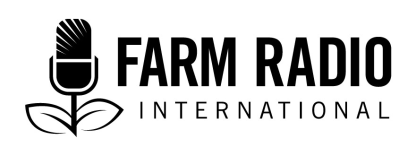 Pack 108, Item 1Type: DramaMarch 2018_____________________________________________________________________Beans, a family affair: A drama about women growing and marketing common beans_____________________________________________________________________Main charactersFarida: Women in late 20s. Farida is a housewife who does all the domestic tasks in her household, including cooking and cleaning for her husband and her three girls. Farida is also responsible for the labour-intensive aspects of farming on her family’s small, one-acre plot with no help from her husband, who makes all the post-harvest decisions about their crops, including selling.She is married to the police chief of the village, Afande Kaifa, with whom she has three beautiful little girls Sifa (10), Zuhura (8), and Hafsa (3).Farida had Sifa she was still at secondary school and was forced to drop out of school and marry her husband. Every now and then, she wishes she had finished school.Farida has endured years of physical abuse from her husband, though he is careful not to injure her in visible ways. Mostly because of his own insecurities, her husband has held a grudge against her for not bearing him any boys. He expects Farida to be a submissive housewife, but she has a mind of her own. She likes to listen to taarab music in her free time.Farida is a very energetic woman with many great ideas for herself and her family, but constraints from her chauvinistic husband have constantly held her back.Farida cultivates common beans, which her husband sells in different village markets. Farida’s decision-making in the household is limited to deciding what they eat in the house.Besides cultivating beans, she also grows some crops on the side for family consumption. Farida and her husband own some animals, and Farida mixes their manure with other ingredients to sell as fertilizer, and also buys chickens and sells their eggs. She is good with money, business, and investments. The only time Farida feels important, liberated, and worthy is when she is spending time with her kids or when she is with the other women at the women’s group-saving association. She is the treasurer for the group.Farida’s best friend is Jenny, but she is also very close to Stella, an old friend of hers and Jenny’s who has recently moved back to the village from the city. She is also close to the chairwoman of the women’s group, Mama Mjuni.Afanda Kaifa: 42-year-old man, police chief of the village, married to Farida.He has developed a strong image for himself in the village. To many, he is a very charming and helpful individual, and a diligent and a reliable police officer. But behind closed doors, he has abused his wife for years. He grew up in a household with a meek mother and a domineering father who was also the village police chief. He has followed in his father’s footsteps and looks up to his father.He is insecure due to his seeming inability to father any boys, and his father’s disapproving attitude towards that doesn’t help. As a result, he has treated his wife and daughters unfairly over the years. He hopes to have a baby boy one day who will be the heir to all his possessions and follow in his footsteps just as he followed in his father’s footsteps.Afanda Kaifa is overbearing and possessive, and his jealousy over Farida is well-known in the village.Jenny: Married woman in her early 30s. She has been married to Vumi for a couple of years. Jenny is unable to have children of her own, which is the reason her first marriage ended in divorce.  Jenny owns a motor vehicle garage that she inherited from her deceased father. She is a very hard-working woman who has developed a sharp business sense, and employs several men. She is very good with cars and, as a result, is perceived differently from other women by the people in the village, who generally feel that a woman’s place is in the kitchen doing domestic chores or in the farm doing fieldwork.Despite always being busy at the garage, Jenny finds time to help with the fieldwork on her farm, though she entrusts her husband to look for markets for their crops. Jenny is also a member of the women’s group-saving association.She had to endure years of mistreatment and criticism from her in-laws, especially her mother-in-law, because of her inability to have children, in spite being the breadwinner in her household.Jenny does not have many friends in the village, but she is very close to Farida, and was school friends with Stella. To a certain extent, she can relate to Farida’s situation of not being able to have any boys, because of her own inability to have children.Jenny and Farida are very close although they are completely different. In a way, Jenny wants what Farida has—children—and Farida wants what Jenny has—financial independence.Grace: 19-year-old daughter of Mama K.Grace is a very smart girl with her own principles. Her beauty precedes her in the village; in fact, it is somewhat of a topic of discussion amongst men.Two years ago, Grace completed her O-level secondary education and wishes to proceed with her A-level studies, although her mother is not very supportive of her education.Grace is not her mother’s favourite child, although she is the one who helps with the chores and with caring for her twin younger brothers, Alex and Adam, who have been spoiled by their mother.Grace is a hard worker: she cultivate beans and other produce in a small plot of land in the backyard of the family house. Her mother and young brothers don’t pay much attention to her farming activities, though she feeds the house with some of her produce and sells the surplus at the market.She helps at her mother’s local bar from time to time, to the enjoyment of the drunkards who flock to the bar.Grace is a member of the women’s group-saving association, and is good friends with Doris. She used to be very good friends with Mjuni before he changed his ways.Mama Mjuni: Woman in her late 40s, wife of district councilman of the village, Mzee Ali. Her marriage is a thing of envy to most women in the village since she is the only woman who makes farming decisions collectively with her husband, from crop inputs to cultivation to harvesting and selling the produce. Her husband also contributes to household chores and farming duties in the fields. For a long time, it has been a subject of speculation among the villagers that Mama Mjuni has bewitched her husband and holds him under a spell.Mama Mjuni is a very forward-thinking kind of woman. She is the one who started the women’s group-saving association and is the chairwoman. She has one child from a previous marriage, a teenaged son named Mjuni. She is deeply troubled by Mjuni’s tendency to run with the wrong crowd. She does not have any children with Mzee Ali.Mzee Ali: district councilman of the village in early 60s. Husband of Mama Mjuni and stepfather of Mjuni. Although Mjuni is his stepchild, Mzee Ali cares for him and loves him as if he was his own son.Mzee Ali believes in equality of decision-making between husband and wife. It is normal to find him in the fields with his wife during the tilling season or to find him in the house washing dishes while his wife cleans the house.Mzee Ali’s character has been a subject of ridicule for some villagers who believe his wife wears the pants in his family and that he has been bewitched.Sigi: Owner of a wholesale company and warehouse, in his 40s. Sigi’s company is the main supplier of common beans to the Tikka factory. He is a cutthroat businessman who cares about nothing but money; he is the type to sell his own mother for a little cash.Besides his wholesale business, he operates illegitimate dealings from his old warehouse. He uses Adam and Alex for his dirty work and shady businesses.He is very promiscuous, loves the company of beautiful women, and is known to lavish them with gifts.He also loves a good drink and frequents Mama K’s bar with a crowd of his followers and henchmen.Stella: Childhood friend of Jenny and Farida in her early 30s. After getting good grades in her secondary education, she went to university in the city.She lived and worked in the city for a couple of years after university, and then, after returning to the village, got a job at the factory overseeing the supply of common beans. Mama K: In her 50s. Mother of Grace and the two local thugs, Adam and Alex.Mama K is the owner of the famous local bar that goes by her name, Mama K. The bar is a hangout for the many drunkards in the village.Mama K has a drinking problem herself, and becomes obnoxious and belligerent when she drinks, especially towards Grace, whom she has treated unfairly over the years due to her belief that Grace is the reason her first husband walked out on her. Mama K raised Grace and the two boys by herself and favours the two boys in spite of the fact that they are always getting in trouble.Adam and Alex: Mama K’s twin boys, aged 17.The two boys are inseparable, always hanging together. They formed a “crew” and came up with a name for it: viroboto (fleas), which is a very fitting name since they are always looking to steal something and cause havoc.They are spoiled rotten and know they can always depend on their mother to bail them out if they get in trouble. They don’t go to school, but spend most of their time smoking reefer and looking for their next score. The village is tired of their petty crimes and theft. Mjuni: Sixteen-year-old son of Mama Mjuni and stepson of the district councilman, Mzee Ali.He is a troubled boy who rebels against his parents. His behaviour causes great pain to his parents, especially his mother. He likes to hang out with Adam and Alex, and skips school and gets in trouble, despite numerous warnings from his parents.Mjuni was close friends with Grace before changing his ways.Doris: Twenty-year-old woman and member of the women’s vicoba group.Doris is a girl who likes good things in life, but doesn’t like to work hard for them. She would rather be with a rich man who can provide her needs. She is a somewhat of a spoiled brat, and becomes one of Sigi’s many women.She fancies herself as smart, but is easily manipulated by Sigi. She is friends with Grace.EPISODE 1Scene 1 Location:	Ext. Road. Morning.Background SFX: 	Sound of the car engine and music inside the car.Characters:	Jenny, Mr. Patel, boy.SFX:	SOUND OF CAR ENGINE AND MUSIC INSIDE CAR.SFX:	MR. PATEL HUMMING ALONG TO THE MUSIC.SFX:	CAR MAKES A BLASTING SOUND.MR PATEL:	(ALARMED) Uh oh! What is it now?SFX:	CAR COMES TO A SUDDEN, SCREECHING HALT.MR PATEL:	(ANGRILY TALKING TO HIMSELF) I’m so sick of this car! Everyday it’s the same story.SFX:	MR. PATEL TRIES TO RESTART THE ENGINE.SFX:	CAR ENGINE STARTS THEN STOPS.SFX:	MR. PATEL GETS OUT OF THE CAR THEN SLAMS THE DOOR.MR PATEL:	(ANGRILY TALKING TO HIMSELF) I thought I was very clear when I told them to service the car every month and check for problems! But nooo! SFX:	MR. PATEL TRIES TO CHECK THE ENGINE.MR. PATEL:	I don’t even know what I’m paying these guys for?! Just a bunch of lazy …SFX:	MR. PATEL GETS AN ELECTRICAL SHOCK FROM THE CAR ENGINE.MR. PATEL:	(CRYING IN PAIN) Aaargh!BOY:	(APPROACHING MIC) Hey Mister, are you okay?MR PATEL:	(IN PAIN) Go and find me a car mechanic, quick!BOY:	Okay, I will be right back.	 SFX:	MR. PATEL GROANING IN PAIN.BOY:	(APPROACHING THE MIC, RUNNING) Here he is. JENNY:	Hey Mister, are you okay?MR. PATEL:	(STILL DAZED) Yes, I’m fine.JENNY:	Let me help you to your feet.MR. PATEL:	It’s okay; I can manage. (TO BOY) I thought I told you to bring me a car mechanic.BOY:	But she is.JENNY:	I am a car mechanic.MR. PATEL:	(SURPRISED) Oh! (AWKWARDLY)JENNY:	 So can I go on and have a look at the car?PETER:	(SPEECHLESS) Well … well ...JENNY:	(INTERRUPTS) Look, sir, if you think it will help, I can get one of the men from the garage to come and work on your car.PATEL:	That’s not what I was implying. You can go on and work on the car.SFX:	JENNY STARTS WORKING ON THE CAR.PATEL:	I’m sorry, but it’s just that I’ve never met a woman car mechanic before, especially in this village.JENNY:	It’s okay. It’s not the first time. I’ve heard that before.MR. PATEL:	So how long have you been a car mechanic?JENNY:	(LAUGHS) Mister, if it’s my experience with cars that you want to know about, don’t worry. I’ve been working on cars since I was 15.MR. PATEL:	How come?JENNY:	My father owned a garage and he is the one who taught me all about cars. Can you please hand me that spanner over there?MR. PATEL:	(HANDS HER THE SPANNER) Here you go.JENNY:	Thank you.MR. PATEL:	So do you work for your father now?JENNY:	No. Unfortunately, he passed away.MR. PATEL:	Sorry to hear that.JENNY:	It’s okay; many years have passed now.MR. PATEL:	So who do you work for now?JENNY:	I don’t work for anybody. I’m the boss. I just hired a couple of people.SFX:	MR. PATEL STARTS LAUGHING.JENNY:	What is so funny?MR. PATEL:	It’s just that I’ve never came across a lady like you in this village. You surprise me. Not only are you a car mechanic, but you own a garage and employ people.JENNY:	After my father passed, I had to keep on working. I inherited the car garage and just kept going. (PAUSE) Can you start the engine?MR PATEL:	Oh! Okay!SFX:	MR PATEL STARTS THE ENGINE AND THE CAR STARTS RUNNING.MR. PATEL:	You surprised me again!JENNY:	I’m glad I can be of service to you.MR. PATEL:	So how much will that be? (HANDS JENNY MONEY) Here—take this.JENNY:	Sir, I’m afraid this is too much money.PATEL:	Don’t worry, that is for saving my day. Maybe one day you will come and work for the factory, fixing our vehicles.JENNY:	I’d rather you give that contract to my garage.MR. PATEL:	(LAUGHS) Not only are you a good car mechanic, but you are also a shrewd businesswoman, Miss …JENNY:	Jenny… my name is Jenny.MR. PATEL:	Well, you saved my day. Jenny. My name is Mr. Patel, and I’m the manager of the Tikka common beans factory.JENNY:	Well, I would like to welcome you to Jenny’s garage anytime you encounter a problem.MR. PATEL: 	Thank you very much. See you around and have a nice day.JENNY:	Likewise, Mister.SFX:	MR. PATEL GETS IN HIS CAR AND DRIVES OFF.Control:	JennyScene 2 Location:	Int. Hospital. Morning.Background SFX:	Busy bustling sounds of hospital, babies crying.Characters:	Farida, Mama Mjuni, Doctor, Nurse.SFX:	WAILS OF A BABY.NURSE:	(NEAR MIC) Farida Kaifa! Is Farida Kaifa around?FARIDA:	(FAR FROM MIC) Yees! NURSE:	Farida Kaifa!FARIDA:	(APROACHING MIC) Here I am.  NURSE:	Okay, the doctor is ready to see you now.SFX:	DOOR OPENS AND FARIDA ENTERS.DOCTOR:	(NEAR MIC) Please come in and sit down.FARIDA:	(APPROACHING MIC) Thank you. SFX:	FARIDA PULLS UP CHAIR AND SITS DOWN.DOCTOR:	(PERUSING FILES) Your name is Farida Kaifa and you are 28 years old. So tell me, what seems to be the problem?FARIDA:	It’s just that I’ve been experiencing pain.DOCTOR:	Which parts of your body have you been experiencing the pain?SFX:	FARIDA CHUCKLES.	DOCTOR:	(SHORT LAUGH Listen, my good madam, I’m sure whatever you are going through now, I have seen it before. So I assure you there is no need to be scared.FARIDA:	Can you prescribe me some painkillers?DOCTOR:	I cannot prescribe medicines without first examining you to know what is wrong. It is just standard procedure.SFX:	FARIDA GOES QUIET.DOCTOR:	Madam, can you come and sit here on this bed?SFX:	FARIDA GETS UP AND SITS ON THE BED.DOCTOR:	Okay, can you show me where you experience the pain? FARIDA:	It is right here and here.DOCTOR:	Okay … so in the thighs and stomach.FARIDA:	Yes.DOCTOR:	Okay, so just remove the veil so I can see.SFX:	FARIDA IS HESITANT.DOCTOR:	(REASSURING) Don’t worry.SFX:	FARIDA REMOVING HER VEIL.DOCTOR:	(IN SHOCK) Heeh! What happened to you? Were you mugged?FARIDA:	(IN A LOW TONE) Yes.DOCTOR:	Did you file a police report?FARIDA:	(ABRUPTLY) Listen, doctor, I wasn’t mugged.DOCTOR:	Then what happened to you?	Who did this to you?SFX:	FARIDA GOES QUIET AGAINDOCTOR:	Listen, lady, you have to report this to the police; this is serious. Your injuries are very serious.FARIDA:	But it’s okay; I’m fine now.DOCTOR:	I have seen cases like this before. Many women like you come here battered and scared to talk. If you let me, I will help you file the police report.FARIDA:	(ANGRILY) Doctor, I came here to seek medical attention and not legal action.DOCTOR:	(SIGHS) If you say so. Ok, I will prescribe some painkillers for you and a tetanus shot for those cuts.FARIDA:	Thank you, doctor.FADE OUT.FADE IN.MAMA MJUNI:	(FAR FROM MIC) Hey, Farida! Farida!FARIDA:	(NEAR MIC) Hey, Mama Mjuni.MAMA MJUNI:	(APPROACHING MIC) I thought it was you. What are you doing here? Are you sick?FARIDA:	I just have a little case of malaria.MAMA MJUNI:	Oh, so sorry to hear that—must be that time of the year.FARIDA:	Thank you. And you—what brings you here?MAMA MJUNI:	I haven’t been feeling well. Started thinking that Mzee Ali got me pregnant (LAUGHS HYSTERICALLY)— at this age?! I must be dreaming.SFX:	FARIDA GIVES A WEAK LAUGH.MAMA MJUNI:	Farida, are you okay? Is something bothering you?FARIDA:	No, it’s just the malaria. I don’t feel too good. I have to go. I will see you later at the vicoba meeting. Bye.MAMA MJUNI:	Farida, wait ...	SFX:	FARIDA LEAVES QUICKLY.	CONTROL:                  Farida.Scene 3 Location:	Ext. Mama K’s home. Mid-morning.SFX:	Sound of Grace winnowing beans.Characters: 	Grace, Doris.SFX:	SOUND OF WINNOWING BEANS.SFX:	GRACE STARTS SINGING AS SHE WINNOWS BEANS.DORIS:	(APPROACHING MIC) Grace, what are you doing? I thought you would be ready by now so we could leave.GRACE:	(SARCASTICALLY) I’m fine; thank you very much for asking me how I’m doing.DORIS:	Enough with your jokes already. You know if you carry on like this, we will be late for our appointment with Sigi.GRACE:	You know very well that I can’t leave without preparing something for my mother and my young brothers. If they come home and there is no food, the whole village will know I didn’t cook. DORIS:	Aren’t your brothers old enough to cook for themselves?  GRACE:	Adam and Alex cook?! (LAUGHS) That will be the day. DORIS: 	(IMPATIENTLY) But you know there is no time to cook and make it there on time.?GRACE:	Heeh! Madam, take it easy. And I thought we were going for a business meeting and not to some nightclub!DORIS:	(PRETENTIOUS LAUGH) You like my new dress?GRACE:	Oh! It’s very beautiful indeed.DORIS:	What about the shoes?GRACE:	They look expensive too.DORIS:	(GIGGLES) You know I had to bring out my best stuff. You have to dress to impress, especially when meeting a man of Sigi’s status in the village.SFX:	GRACE SIGHS. DORIS:	What now?GRACE:	Nothing. Just be careful. I have heard enough stories about Sigi’s ways in the village. DORIS:	And what stories would those be?GRACE:	That he is basically a womanizer and all he does is hop on and off different women in the village like they are motorcycles.DORIS:	Aaargh! What’s new? You know how people in the village are. All they are good for is gossiping about other people. GRACE:	You know the Swahili saying: “What’s talked about is usually not far off.”DORIS:	People are just jealous because Sigi is the main supplier of common beans to the factory. GRACE:	(SIGHS AND CHANGES SUBJECT) … I don’t know about that, but I’m sure jealous of those high heels because I can’t stop looking at them.DORIS:	(SQUEAKY LAUGH) You love them, eeh? If you only knew! I paid a fortune for them.GRACE:	I can tell just by looking at them. I hope you are still saving up so that we can buy the cow for the dairy business.DORIS:	Don’t you worry about that, Grace; I’m still saving up.GRACE:	Hmm! I doubt it.DORIS:	Grace, you know we are already late for our appointment and we are still talking. Let’s leave.GRACE:	Okay, but we shouldn’t stay too long because I have to come back to cook.CONTROL:	GraceScene 4 Location:	Ext. Sigi’s warehouse. Day.Background SFX: 	Warehouse ambience. Characters: 	Grace, Doris, Sigi, Widow, Mudi. WIDOW:	(PLEADING WITH SIGI AS SHE GETS DOWN ON HER KNEES) Please, my son, I really need the money. Please, I’m begging you; I’m down on my knees.	SIGI:	Mama, I already told you that you will get paid for your common beans once I’m paid by the factory. Why can’t you understand?WIDOW:	You must know that I’m a widow. My husband passed away. SIGI:	Well, may your husband rest in eternal peace, mama. But what does that have to do with me?WIDOW: 	How am I going to feed my children with no money? Huh? Tell me—how am I going to pay the light bills?	 SIGI:	I don’t know. All I know is we made the agreement that I will pay you your money after I get the payment from the factory.WIDOW:	I know we did. But please, my son, do me this one favour, huh?SIGI:	I’m sorry but there is nothing I can do. Business is business. Mudi, please take her away.MUDI:	Come on, let’s go, mama.SFX:	MUDI TAKES THE WIDOW AWAY.SFX:	WOMAN PLEADING.GRACE:	(COMPLAINING) Heeey! There is no need for that!SIGI:	(APPROACHING GRACE AND DORIS) Hey, I’m sorry that you had to see that, but some people don’t know how business goes.DORIS:	It’s okay.SIGI:	Sorry, but what did you say your name was? DORIS:	My name is Doris and her name is Grace.SIGI:	I know her; I always see her at mama k’s bar. You are mama K’s girl, right?GRACE:	Yes. Sorry, but can you excuse me and my friend for a short moment?SIGI:	It’s okay; just take your time.SFX:	GRACE PULLS DORIS ASIDE.DORIS:	(IN A LOW TONE) What’s wrong?GRACE:	(IN A LOW TONE) I just don’t have a good feeling about this.DORIS:	About what?GRACE:	Doing business with him!DORIS:	Don’t tell me you are having a change of heart. Listen—with Sigi we will get a good business deal.GRACE:	But what if we end up like that old lady who was dragged out?DORIS:	You know that won’t happen to us. GRACE:	Oh yeah? How can you be sure? Surely we can get other buyers to buy our common beans.DORIS:	Listen—Sigi is the one who has the most money in the village. Almost everybody sells their common beans to him. GRACE:	Then why couldn’t he pay that woman?DORIS:	I don’t know; she probably couldn’t honour their business arrangement. Listen: get yourself together and let’s go back to talk to him.SFX:	DORIS AND GRACE GO BACK TO TALK TO SIGI.DORIS:	(LAUGHS AS IF FLIRTING) We are back.SIGI:	Yes. So where were we?DORIS:	We were just about to propose a business deal for you.SIGI:	Okay, you can step into my office for that.SFX:	GRACE AND DORIS START ENTERING SIGI’S OFFICE.SIGI:	Sorry, but I can only let one of you into my office to discuss the business.GRACE:	(LAUGHS) Why? Is there not enough space in there?SIGI:	No.GRACE:	You are joking—right?SIGI:	No, I’m actually serious.GRACE:	But this doesn’t make any sense. We came here together to discuss the business with you. So how can only one person be allowed into your office?SIGI:	I’m afraid that is how it works. My place of business: my rules.GRACE:	I’m sorry, but this is ridiculous; I won’t go into the office without Doris.SIGI:	Then I’m afraid the business deal is off.GRACE:	Okay, then that is good. (TURNS TO DORIS) Let’s go, Doris.DORIS:	It’s okay; I will go into the office with Sigi.GRACE:	(SURPRISED) Doris, are you serious? Excuse us.SFX:	GRACE PULLS DORIS ASIDE.GRACE:	(LOW TONE UNTIL THE END OF THE SCENE) What are you thinking?DORIS:	Well, we came all this way, didn’t we? We can’t let our business deal die just like that. I didn’t get dressed up for nothing!GRACE:	We can always get a deal from someone else.DORIS:	I’m telling you we won’t get a better deal elsewhere.GRACE:	Well, I don’t think it is a good idea.DORIS:	Suit yourself, but I’m going in there.GRACE:	Doris, please don’t lose your dignity just because of mere common beans.DORIS:	What is that supposed to mean?GRACE:	You are not thinking clearly …DORIS:	Listen, just because you hear rumours in the village doesn’t mean they are true. I’m going in there. So if the villagers want to talk, let them talk all they want.SFX:	DORIS LEAVES GRACE AND ENTERS SIGI’S OFFICE AS GRACE CALLS HER.GRACE:	(LOUDER) Doris! Doris! Doris!CONTROL:                   GraceScene 5 Location:	District council’s office. Day.Background SFX:	Ambience of the district council office.Characters:	Mama Mjuni, Mama K, Lydia, Rehema, Monica, other women.REHEMA:	What about you, my dear? How many sacks of common beans do you think you will bring in this year?	LYDIA:	(SIGHS) I don’t know really, but I think it will be worse than last year by the look of things.  MONICA:	This year is by the far the worst year I have seen in a long time.MAMA K:	(IN A SLIGHTLY DRUNK TONE) What else is new? Every year is a bad year for you, it seems. (LAUGHS)MONICA:	Mama K, I wasn’t talking to you, so please watch it.REHEMA:	Monica, why are you bothering yourself with her? Can’t you tell she is already drunk?LYDIA:	Eeeh! Mama K—this early in the day?MAMA K:	Aaah, leave me alone. All I want is to get my money and leave. And where is Mama Mjuni and Farida so we can start this meeting already?REHEMA:	Here she comes.MAMA MJUNI:	(APPROACHING MIC) I’m sorry for the delay, my fellow members, but I think we can go ahead and start our meeting now. So how are you all?REHEMA:	Not very good, Mama Mjuni. The harvest this season has been very low.MONICA:	It’s true; I don’t know if I will manage to get more than 5 or 6 sacks of common beans this season. MAMA MJUNI:	A lot of people are complaining about the harvest this season. What do you think is the problem?REHEMA:	I don’t know; it could be the lack of rains.LYDIA:	Or maybe the land is not as fertile as it used to be.MAMA K:	(INTERRUPTS) Enough! With all this talk about the harvest, all I want to know is where Farida is so I can get paid.MAMA MJUNI:	I don’t think Farida will be coming today.MAMA K:	What do you mean? She is the treasurer—she is supposed to be here today since it is the end of the month.MAMA MJUNI:	I know this is the end of the month, mama K, but I think Farida is sick.MAMA K:	So now when it is time for me to collect my money, all of a sudden the treasurer contracts an unknown mysterious disease?MAMA MJUNI:	No, this is serious. I saw her at the hospital today and she didn’t look good.MAMA K:	(SCOFFS) I knew this would happen.	MAMA MJUNI:	What do you mean?MAMA K:	Do you think I’m that stupid? I know this is a plan between you and Farida conspiring to steal my money.LYDIA:	(INTERVENES) Mama K, have a little bit of decency. How can you accuse Mama Mjuni of such things?  MAMA K:	Hey, shut up! I wasn’t talking to you.MONICA:	She is drunk; you can’t talk sense into her.REHEMA:	Yes, she came in today reeking of alcohol.SFX:	MAMA MJUNI BRINGS ORDER TO THE MEETING.MAMA MJUNI:	Okay, I will settle this. Mama K., if it will make you feel any better, I will give you my own money. And when Farida gets back, she will repay me.MAMA K:	Yes, that will be better.CONTROL:	Mama KScene 6 Location:	Ext. Farida’s house. Afternoon.SFX:	Sounds of children playing. Characters:	Farida, Jenny, Sifa, Zuhura.		SFX:	SOUNDS OF CHILDREN PLAYINGZUHURA:	(SHOUTS IN EXCITEMENT) Hey look! It’s Aunt Jenny!SFX:	SIFA AND ZUHURA RUSH TO EMBRACE AUNT JENNY. JENNY:	(HAPPILY) Hey guys! How are you doing?SIFA, ZUHURA:	Fine; shikamoo?JENNY:	Marahabaaa! Where is Hafsa?SIFA:	She is sleeping.JENNY:	And why aren’t you sleeping?ZUHURA:	It’s because we are grown-ups.JENNY:	(LAUGHS) Who told you that?SIFA:	Nobody told us; it’s the truth.JENNY:	(LAUGHS) You should sleep like Hafsa so you can grow even more! Okay, I brought you some oranges (HANDS THEM ORANGES) This is for you.SIFA, ZUHURA:	Thank you.JENNY:	Make sure you give one to Hafsa too. Where is your mother? ZUHURA:	She is back there feeding the goats in the stable, but she told us to tell anyone who asks for her that she is sleeping.JENNY:	(LAUGHS) She told you that, eeh?SFX:	JENNY HEADS TO THE STABLE.JENNY:	(CALLING) Farida! Farida!FARIDA:	(FAR FROM MIC) I’m out here.JENNY:	I can see that you are training your young ones to be little liars, eeh?FARIDA:	(JOKING) I heard you laughing from back there—so that means business must have been good today.JENNY:	(LAUGHS) Business is okay, my dear. But you know what? The strangest thing happened to me today. FARIDA:	What happened?JENNY:	I had an encounter with the manager of that common beans factory. FARIDA:	(SURPRISED) Really? Did he come by the garage?JENNY:	No, I met him by the road—his car broke down.FARIDA:	So did you fix his car? He must have paid you a hefty sum of money.JENNY:	Well, he paid me reasonably well. (LAUGHS) Farida, you should have seen the money he gave me! I got shivers just looking at it. I had to pretend that it was too much, but deep inside I was cheering.SFX:	JENNY AND FARIDA BOTH BREAK DOWN LAUGHING.FARIDA:	You see, I told you that business was good. So since you are loaded today, it’s time you buy the fertilizer for the common beans like you promised.JENNY:	Here we go again. Every time I’m here, you always try to sell me on something.FARIDA:	No! A promise is a promise. And I just stored the perfect batch of fertilizer for you. Here it is.SFX:	FARIDA TRIES TO LIFT THE BAG OF FERTILIZER BUT FALLS DOWN SCREAMING IN PAIN.JENNY:	(WORRINGLY MOVES IN TO HELP FARIDA) Farida! Are you okay?FARIDA:	(GROANING IN PAIN) It’s okay; I just slipped.JENNY:	Okay, let me help you up.FARIDA:	No, I’m fine; I can manage.SFX:	JENNY HELPS LIFT FARIDA UP, BUT SHE SCREAMS IN PAIN AND JENNY NOTICES SOME INJURIES.JENNY:	(CONCERNED) Farida, are these bruises on your arms?FARIDA:	(TRYING TO BRUSH IT OFF) No, it’s nothing.JENNY:	Nothing? What do you mean nothing?FARIDA:	I just slipped and fell in the bathroom.JENNY:	It’s him, isn’t it? He has been hitting you again?SFX:	THERE IS AN AWKWARD SILENCE BETWEEN FARIDA AND JENNY WHEN SUDDENLY SIFA AND ZUHURA COME RUNNING IN FROM THE STABLE AND ZUHURA IS CRYING.ZUHURA:	(CRYING AS SHE APPROACHES THE MIC) Mama! Sifa took the orange that Aunt Jenny gave me.SIFA:	(RAISING HER VOICE) She’s lying! She’s lying! I did not take her orange!FARIDA:	Sifa! Why do you like bothering your little sister, eeh?SIFA:	(IN A SULKY TONE) But I didn’t take her orange. I have my own.FARIDA:	(TRYING TO COMFORT ZUHURA) Stop crying, my child. I will buy another orange, okay?ZUHURA:	Okay.CONTROL:	FaridaScene 7 Location:	Ext. Mama Mjuni’s house. Late afternoon.BG SFX: 	Sound of Mzee Ali picking up beans from the ground with a shovel.Characters:	Mama Mjuni, Mzee Ali.SFX:	SOUND OF MZEE ALI PICKING UP BEANS FROM THE GROUND WITH A SHOVEL.MZEE ALI:	Hee! You are back so soon? How was it?MAMA MJUNI:	They didn’t find anything wrong with me other than high blood pressure.MZEE ALI:	So that means there is something wrong with you. Here—come and sit down.MAMA MJUNI:	Oh, come on now! Don’t make such a big deal out of nothing. Why are you working by yourself when Mjuni should be helping you?MZEE ALI:	Don’t worry; I don’t mind. It’s good exercise.MAMA MJUNI:	Let me help you then.             MZEE ALI:	No no no! You should have a rest. You must have had a long day.MAMA MJUNI:	It is okay. I’m used to long days with the women in the vicoba meetings.MZEE ALI:	How did the meeting go?MAMA MJUNI:	Everything went well until mama K caused a fit in the middle of the meeting.MZEE ALI:	What happened?MAMA MJUNI:	It was her turn to collect the money, but Farida didn’t show up. So she decided to cause a fit.MZEE ALI:	(LAUGHS) I am not surprised about mama K. But why didn’t Farida show up?MAMA MJUNI:	I think she might be sick. I saw her at the hospital today.MZEE ALI:	Did you talk to her?MAMA MJUNI:	Yes, I did, but she was acting a bit strange. MZEE ALI:	What do you mean? MAMA MJUNI: 	I don’t know … it’s like she was hiding something. She left quickly before we had a chance to say a proper farewell to each other. MZEE ALI:	Hmm! That’s a bit strange—and very unlike her.MAMA MJUNI:	Yes, that’s why I thought. (ABRUPTLY) Do you think her husband is being physically abusive towards her?MZEE ALI:	(CAUGHT OFF GUARD) I don’t know. You are the one who spends time with her. What makes you think her husband is abusing her? MAMA MJUNI:	Something isn’t right with her.MZEE ALI:	It may be something else—you said yourself that she was hiding something.MAMA MJUNI:	I don’t know; I just have this feeling. It’s an instinct I’m sure you wouldn’t understand.MZEE ALI:	Well, if you say so.MAMA MJUNI:	Do you think you can intervene as a district councillor of the village and maybe help her?MZEE ALI:	Listen, mama Mjuni, even if I wanted to do something about it, I couldn’t. Farida would have to come out and acknowledge that she is a victim of abuse.MAMA MJUNI:	I hope I’m wrong. But I can’t help but feel concerned about her.CONTROL:	Mama MjuniScene 8 Location:	Int. Jenny’s house. Evening.Background SFX:	Sound of TV.	Characters :	Jenny, Vumi. SFX:	SOUND OF FOOTBALL PLAYING ON THE TV.VUMI:	(CHEERING) Come on! Pass the ball! Pass the ball! (SCREAMS) Aaargh! You should have scored! That was a clear chance!SFX: 	JENNY OPENS THE DOOR AND ENTERS.JENNY:	Heeh! My husband, you know I could hear your yelling from far away.	VUMI:	Aaargh! It’s just these young FC messing with my mind today. They can’t seem to find the back of the net.  JENNY:	Watch out; people may think a crazy person lives here.VUMI:	The only thing I’m crazy about besides young FC is you.SFX:	VUMI EMBRACES JENNY.	JENNY:	(JOKING) Well, it sure doesn’t seem that way. You didn’t cheer the same way for me when I came inside.VUMI:	Well, that’s because I have been a young f.c fan since I was a little kid, but I have just been married to you for 6 years.JENNY:	I knew it!VUMI:	(LAUGHS) You know I was just joking. So tell me: how was your day?JENNY: 	It was so busy—and you?VUMI:	Well, I was busy supervising the workers with the harvest.JENNY:	I wish I had been there to help, but I was so busy at the garage. (EXCITEDLY) You know I had to fix the car of the factory manager today.SFX:	VUMI SUDDENLY JUMPS UP CHEERING, THINKING HIS TEAM SCORED.JENNY:	Are you even listening to me?VUMI:	I was listening, my dear. It’s just this team today. They are missing so many chances.JENNY:	I also went to see Farida today, and she was not in a very good state.VUMI:	(STILL OCCUPIED WITH THE GAME) Come on, pass the ball! Pass the ball!JENNY:	(SHOUTS) Vumi!VUMI:	What?JENNY:	I’m talking to you about serious matters and all you can think about is your game?VUMI:	My eyes are on the game but my ears are fixed to you. I am listening—trust me.JENNY:	If that is true, then what did I just say?VUMI:	You said you went to see Farida and she was in a good state.JENNY:	(EMPHASIZING) Not in a good state! I said she was not in a good state. I think her husband has been hitting her again.VUMI:	No. What gives you that idea?JENNY:	Because I was there with her and I saw her bruises and injuries. I just can’t believe he is doing this to her. Somebody needs to do something about this.VUMI:	I would advise you to stay out of other peoples’ business.JENNY:	I’m sorry, but I just can’t sit back and watch my friend go through what she is going through.                   CONTROL:	JennyScene 9 Location:	Int. Farida’s house. Night.BG SFX: 	Sound of knocking on the door.Characters: 	Farida, Afande Kaifa, Sifa.SFX:	AFANDE KAIFA OPENS THE DOOR AND ENTERS THE HOUSE.FARIDA:	(APPROACHING MIC) Hey, how was your day?SFX:	SIFA COMES CHARGING IN TO HER FATHER.SIFA:	(APPROACHING MIC) Daddy is back! Daddy is back!FARIDA:	Sifa, stop making noise. It’s already late in the night. People are trying to sleep.SIFA:	Shikamoo.AFANDE KAIFA:	Marahaba. And why aren’t you sleeping at this hour?SIFA:	Because I was waiting for you so you could help me with my homework.AFANDE KAIFA:	Why didn’t you ask your mother?SIFA:	Every time I tell her to help me out with my homework, she is always too busy.AFANDE KAIFA:	I’m too tired for that now.SIFA:	But the teacher said that he would punish me if I don’t finish my homework by tomorrow.FARIDA:	Sifa, can’t you see that your father is tired from work? Go into your room and I will come help you later.SFX:	SIFA HEADS INTO HER ROOM.FARIDA:	(TO AFANDE KAIFA) You should eat something.AFANDE KAIFA:	What did you cook?FARIDA:	I prepared some plantains and beans for you.SFX:	FARIDA SETS THE FOOD FOR AFANDE KAIFA.FARIDA: 	The plantains are very good. I bought them from Mama Juma at the market today. SFX:	AFANDE KAIFA BEGINS EATING.FARIDA:	You know while I was at the market today, I saw Grace and all the men were whistling at her as she passed, trying to get her attention. I felt sorry for her. Sometimes her beauty can be a curse.SFX:	AFANDE KAIFA KEEPS ON EATING.FARIDA:	Oh! And did I tell you? Jenny came by today and she told me how she fixed the car of the manager of that beans factory. I was so happy and excited for her.AFANDE KAIFA:	And what is so exciting about that news?FARIDA:	Because it is not every day that you see a woman mechanic like Jenny fix the car of such an important person.	AFANDE KAIFA:	I feel so sorry for her husband.FARIDA:	And why is that?AFANDE KAIFA:	Because a woman’s place is in the kitchen and not in some car garage doing work that is meant for men.SFX:	SUDDENLY WE HEAR LOUD MUSIC BLASTING FROM AFAR.AFANDE KAIFA:	(IRRITATED) Aaargh! It’s that noise again in the middle of the night.FARIDA:	It must be coming from Mama K’s bar.AFANDE KAIFA:	I warned her to stop making that noise in the middle of the night or I would arrest her the next time. But she never listens.CONTROL:	FaridaScene 10Location: 	Ext. Mama K’s bar. Night.Characters:	Mama K, Grace, Doris.  Background SFX:	Loud music blasting as people cheer.MAMA K:	(DRUNKENLY, FAR FROM MIC) Everybody,	I have an announcement to make! Stop the 		music!GRACE:	(EMBARRASSED, NEAR MIC) What is she	going to do now?DORIS:	(LAUGHS, NEAR MIC) I don’t know. Oh my 		God! She is so drunk!MAMA K:	(CONTINUES, FAR FROM MIC) I said, stop 		the music!GRACE:	This is what I have to deal with every night! Put 		her to bed after she drinks herself to sleep!MAMA K:	(CONTINUES SHOUTING, FAR FROM MIC)	I said stop the music! DJ, stop the music!SFX:	THE MUSIC STOPS.MAMA K:	Today is a good day because I just got paid.SFX:	CHEERING.MAMA K:	I repeat: today I got paid my vicoba money! So I want everybody to drink what they want because the drinks are on me.SFX:	EVEN LOUDER CHEERING.GRACE:	(IRRITATED) I’m really tired of her drinking 	habit.DORIS:	I think you should let your mother live her life. 
	She is just having fun. (LAUGHS) Look at 
	her dance.GRACE:	It’s easy for you to say because she is not your mother. I’m so tired of this life. I just wish I had enough money to continue with my studies. Hopefully, I can get a job and she won’t have to do this kind of work. I just hate seeing her like this.	DORIS:	I doubt mama K will let go of her bar.GRACE:	You know what I’m going to do. I’m going to make the best out of my situation. I’m going to be really serious with bean farming and make a lot of money selling beans and pay for my own education.DORIS:	(SARCASTICALLY) For that, you are going to have to be really business savvy and not think that every man that welcomes you into his office is trying to take advantage of you.GRACE:	Oh! I can see your business negotiations with Sigi went well—you just can’t stop talking about it.DORIS:	(BLUSHING) Oh! It was great, Grace. And you know that next week he has promised to take me out somewhere. (LAUGHS) But I don’t know where.GRACE:	(LAUGHS) Doris! Doris! Why am I not 		surprised that he didn’t say where?DORIS:	Look, your mother is climbing on top of a table.GRACE:	What now? She is going to hurt herself!MAMA K:	(FAR FROM MIC) Everybody drink! Drink! 		The drinks are on me.GRACE:	(STANDING UP) I’m going to take her to bed.SFX:	GRACE GOES TO GET HER MOTHER.GRACE:	Mother, please come down from that table or 		you may hurt yourself.MAMA K:	(DRUNKENLY) Leave me alone! I still have my senses and I know what I’m doing. You think I’m drunk? I’m not drunk.GRACE:	I didn’t say you were drunk. Come now; let me 		take you to bed.SFX:	GRACE HELPS HER MOTHER DOWN 
	FROM THE TABLE.MAMA K:	Leave me alone; I can walk by myself. I’m not 		drunk.GRACE:	Okay, watch your step.MAMA K:	I am not drunk. I told you I am not drunk!SFX:	GRACE AND MAMA K FADE OUT INTO 		THE HOUSE.CONTROL:	Grace.EPISODE 2Scene 1 Location:	Int. Afande Kaifa’s office-police station. Morning.Background SFX: 	Afande Kaifa snoring.Characters:	Afande Kaifa, Mzee Kaifa, Afande Filipo.SFX:	AFANDE KAIFA SNORING.SFX:	KNOCKS ON THE DOOR.AFANDE KAIFA:	(ANGRILY) What is it now?AFANDE FILIPPO:	(OPENS DOOR) Your father is here to see you, sir.AFANDE KAIFA:	(ABRUPTLY GETS UP FROM CHAIR) Well, let him in then! Let him in!SFX:	DOOR OPENS AND MZEE KAIFA ENTERS.SFX:	AFANDE KAIFA APPROACHES HIS FATHER TO GREET HIM.AFANDE KAIFA:	Shikamoo, baba!MZEE KAIFA:	(APPROACHING MIC) I can’t believe that it has come to the point where I have to wait in line like everybody else just to see my son.AFANDE KAIFA:	(CALMLY) It’s not like that; it’s just that I told them not to disturb me. How are you doing, father?SFX:	MZEE KAIFA PULLS A CHAIR AND SITS DOWN.MZEE KAIFA:	Better than you, I can tell you that. I see you are sleeping on the job.AFANDE KAIFA:	There has been a lot to do lately and so I don’t get enough time to rest.MZEE KAIFA:	(IN A STRICT TONE) Stop talking to me like some poor civilian! You forget that I was the village police chief long before you were.SFX:	AWKWARD SILENCE.MZEE KAIFA:	So tell me how your wife and kids are doing?AFANDE KAIFA:	They are doing just fine. And mother—how is she doing?MZEE KAIFA:	If you wanted to know how your mother was doing, you would have dropped by to see her instead of asking me questions.SFX:	SILENCE.MZEE KAIFA:	She hasn’t been doing so great. Her legs are still bothering her. Actually, they have gotten worse.AFANDE KAIFA:	It must be her weight taking a toll on her.	 MZEE KAIFA:	Yes, and her sight is not so good either. AFANDE KAIFA:	(WORRIED) I will have to visit so I can cheer her up.MZEE KAIFA:	You want to know what would really cheer her up. The day you grant us a grandson.AFANDE KAIFA:	(SUBMISSIVE TONE) We are working on it, father.MZEE KAIFA:	Well then, you better hurry before your mother completely loses her sight. After she loses her sight, she won’t be able to see her grandson. And then what would be the point of it all?AFANDE KAIFA:	Father, you don’t understand … it’s not as easy as you think.MZEE KAIFA:	What do you mean I don’t understand? I birthed you, didn’t I?SFX:	AWKWARD SILENCE.MZEE KAIFA:	That’s the problem with you; your mother spoiled you and made you too soft. It’s no surprise that your wife has the power over you—that is why you keep birthing baby girls.	AFANDE KAIFA:	It’s not like that, father.MZEE KAIFA:	Then tell me: what is it like? You have to understand that dealing with women is like herding goats and you have to use force from time to time to get your point across.AFANDE KAIFA:	I understand.MZEE KAIFA:	No, you don’t understand. You see, son, times have changed. It used to be that when we didn’t hit our wives, the in-laws would be surprised that there were no complaints from the wives.AFANDE KAIFA:	I promise to grant you a grandson soon, father.MZEE KAIFA:	Promises! Promises! Promises! That’s all you do! You need a heir to all this, my son, when the time comes. Just like how I passed the torch to you.AFANDE KAIFA:	Yes.MZEE KAIFA:	Well, I have to be going now. AFANDE KAIFA:	Let me walk you out.MZEE KAIFA:	No, I will be fine. I will give your mother your regards, but make sure you find time to come see her.AFANDE KAIFA:	I will.SFX:	MZEE KAIFA WALKS OUT AND CLOSES THE DOOR.CONTROL:	Mzee KaifaScene 2 Location:	Ext. Farida’s farm. Morning.Background SFX:	Farida filling sacks with common beans.Characters:	Farida, Jenny.SFX:	FARIDA FILLING SACKS WITH COMMON BEANS.JENNY:	(APPROACHING MIC) Things don’t look so bad. You must have harvested more than all of us together this year.FARIDA:	(LAUGHS NEAR MIC) What makes you say that? JENNY:	Because you are busy filling your sacks to the brim.FARIDA:	I wish that was true, my dear. I have no choice but to fill my sacks to the brim in order to attract buyers, since I brought in a small number of sacks this year. JENNY:	Well, you are not the only one. Everybody is complaining this year. It has been a disappointing year all around.      FARIDA:	(JOKING) So what happened today? Did your garage catch fire?JENNY:	(LAUGHS) Now what is that supposed to mean?FARIDA:	I’m surprised that you are here instead of at the garage.JENNY:	Excuse me? Are you implying that I never visit?FARIDA:	Well, you do, but not this early in the morning.SFX:	FARIDA AND JENNY BREAK DOWN LAUGHING.JENNY:	Farida, the least you can do this early in the morning is welcome me with a cup of tea instead of serving me with sarcasm.FARIDA:	Well, I didn’t bring tea, but I brought a flask full of porridge for energy while I work. So you can go on and help yourself.SFX:	JENNY POURS PORRIDGE INTO A CUP.JENNY:	So how have you been since the last time we saw each other?FARIDA:	I’ve been well.JENNY:	You know I was so worried after seeing the state you were in the last time we saw each other.FARIDA:	What do you mean?JENNY:	Please drop the act. You know very well what I mean.SFX:	AWKWARD SILENCE. FARIDA GETS BACK TO WORK.JENNY:	Farida, I know that Kaifa has been hitting you again.FARIDA:	Listen, everything is fine now. We have worked it out and things are back to normal.JENNY:	Oh, is that so?FARIDA:	Yes.JENNY:	Well, it may seem normal now that you can carry loads, but I remember when I visited you that day—you couldn’t even move a small sack of fertilizer. FARIDA:	Look, we had an argument which resulted in a fight. I had suggested that it’s better I take over the production and marketing of the common beans since he is so busy now.  JENNY:	And what is wrong with that?FARIDA:	He felt like it was an attack on his manhood. He didn’t take it too lightly.JENNY:	(ANGRILY) What? That is absolutely ridiculous! I don’t see him trying to reclaim his manhood when it’s time to work in the fields. I don’t see him here right now helping you, do you?FARIDA:	Listen Jenny, I told you that everything is fine now. So just let it go!JENNY:	Farida, you can’t go on living like this.FARIDA:	I don’t think it will happen again.JENNY:	Oh, really? How many times have you said that but the same thing happened? How can you be sure that it won’t happen again?SFX:	BRIEF AWKWARD SILENCE.	FARIDA:	Look, sometimes Kaifa gets carried away. But he doesn’t mean any harm; he just wants the best out of our marriage.JENNY:	But that doesn’t justify violence, does it? It’s not right. FARIDA:	(ANGRILY) I wouldn’t expect you to understand since Vumi is satisfied with not having kids.SFX:	AWKWARD SILENCE.FARIDA:	(IN A CALM TONE) Jenny, I’m sorry. I didn’t mean that.JENNY:	Listen, just because me and Vumi don’t fight about our situation, it doesn’t mean that everything is all good between us.SFX:	SILENCE.JENNY:	You have to understand that love doesn’t justify violence. Kaifa should be thankful for everything you’ve sacrificed and given him, including three beautiful little girls. There are many people who are not as fortunate as you two are.SFX:	FARIDA BREAKS DOWN CRYING.JENNY:	(CONSOLING) Hey, what is it now? Farida, come here.SFX:	FARIDA KEEPS SOBBING.FARIDA:	Sometimes I feel so hopeless. It feels like I am trapped in a cage and there is no escape. I just don’t know what to do.JENNY:	Listen to me, Farida, you have to be strong for yourself and for your children.	That’s all that matters now.CONTROL:	JennyScene 3 Location:	Ext. The factory. Mid-morning.Background SFX:	Sigi’s truck arriving.Characters:	Sigi, Mr. Patel, Stella.	SFX:	SIGI’S TRUCK ENTERING FACTORY.SFX:	THE ENGINE OF THE TRUCK IS SHUT DOWN.	SIGI:	(GETS OFF THE TRUCK. ENTHUSIASTICALLY) Alright, boys! Start unloading the sacks from the truck.STELLA:	(APPROACHING MIC) Excuse me, my name is Stella.SIGI:	(FLIRTING) Well hello! I’ve never seen you before; I didn’t know the factory hired such beautiful women.STELLA:	(SLIGHTLY UNCOMFORTABLE) Well, thank you … I will be handling all the transactions …SIGI:	(INTERRUPTS) What did you say your name was?STELLA:	Stella. SIGI: 	Oh! Yes, Stella. Tell me, are you married?STELLA:	I don’t see the point of that question.MR PATEL:	(APPROACHING MIC) Ahaa! I can see you’ve already met each other.SIGI:	Oh! Yes, Mr. Patel. How are you this morning?MR. PATEL:	I’m fine now that you have arrived. You are late again.SIGI:	Yes, sir. We encountered a little problem.MR. PATEL:	Listen, Sigi, I expect to get the benefit of my money. And that means the best common beans and also the best delivery time.SIGI:	I understand, sir, and that is why I wanted to make sure I had the best crop of common beans to deliver. You know the harvest hasn’t been so good this year. MR PATEL:	Well, we had an agreement and I expect you to honour it. I have a factory to run and it must run smoothly.SIGI:	I promise it won’t happen again, sir.MR PATEL:	Good, I hope you keep your word. Well, I can see you have already met Stella here.SIGI:	Yes.MR PATEL:	From now on, she will be in charge of all the transactional operations—and that means that you answer to her. SIGI:	Are you travelling?MR. PATEL:	No, I will be here.SIGI:	So is this arrangement temporary?MR. PATEL:	No, it’s a permanent arrangement. So from now on, you don’t have to report to me when you are bringing in the common beans. You will report to her.SIGI:	Excuse me, Mr. Patel, but can we talk in private for a moment?MR PATEL:	There is no problem talking in front of Stella since she will be in charge of the operations.SIGI:	It’s just that I’m not used to these types of arrangements, sir.MR PATEL:	Do you mean reporting to a woman?SIGI:	Yes, all my life I never had to answer to a woman.MR PATEL:	(CHUCKLES) Let me tell you something. A few days ago, I met a woman mechanic who helped me by fixing my car. But what I also found out was that she was not only a mechanic but the owner of the garage and she hired men who worked for her.SIGI:	Yes, but this is not a garage.MR PATEL:	But it’s a business. I learned a valuable lesson that day—that women can do the same jobs that men if they are given the same opportunities. And that is why I hired Stella here because I believe she can get the job done.SIGI:	I’m afraid I don’t understand why you would risk changing the arrangement that was working so well just so that you could prove a point by hiring a woman.MR PATEL:	I have made my decision, Mr. Sigi, and from now on you will report to Stella. I hope you two will work well together, so have a good day.SFX:	MR. PATEL WALKS AWAY.STELLA:	(CLEARS THROAT) Now that we know how things are set up, can we proceed with the task at hand?SFX:	AWKWARD SILENCE.STELLA:	Mr. Sigi, I’m going to need you to be cooperative, and that means answering to me from time to time. It doesn’t matter what your feelings are towards me, but if we are going to make this work, you will have to act professionally. So let’s start by you showing me the load of common beans that you brought today.SIGI:	(IN A LOW TONE) Follow me.SFX:	STELLA AND SIGI HEAD TO THE TRUCK.CONTROL:	Mr. PatelScene 4 Location:	Ext. Jenny’s garage. Day.Background SFX:	Garage ambience.Characters: 	Jenny, Stella, mechanic1, mechanic2.SFX:	GARAGE AMBIENCE.	JENNY:	You need to add more lubricant in the engine; it will help reduce friction and increase engine performance.	SFX:	LUBRICANT IS POURED INTO THE ENGINE.MECHANIC1:	Is that enough?JENNY:	Just a little bit more.MECHANIC2:	(APPROACHING MIC) I’m sorry, madam, but a car has just arrived.JENNY:	So go and see what the problem is.MECHANIC2: 	I did, but the customer asked for you.JENNY:	Did the customer tell you his name?MECHANIC2:	No.JENNY:	Okay, let me go and check on the customer. Meanwhile, you can help Juma fix the blue Corolla—the engine overheats.MECHANIC2:	Okay, madam.SFX:	JENNY HEADS TO SEE THE CUSTOMER.STELLA:	(FAR FROM MIC, JOKING) I can see you are getting too big for your britches. Ever since you started owning a garage, you can’t even come and say hello to an old friend!JENNY:	(SURPRISED) Wait a minute! Are my eyes playing a trick on me?STELLA:	(LAUGHS) No, my dear; I don’t think so. JENNY:	Stella?! Is that you?STELLA:	Yes, in flesh and blood.JENNY:	Oh my goodness! I can’t believe it!SFX:	STELLA AND JENNY EMBRACE HAPPILY.JENNY:	It’s been so long! What are you doing back in the village?STELLA:	I got a job here.JENNY:	How many years has it been?STELLA:	I don’t know … maybe close to ten years.JENNY:	Yes, you are right. Things are not so bad at all from what I can see. Nice car, my dear!STELLA:	(LAUGHS) Thank you. But I’m just an employee working in a factory. You are  the owner of a garage! You must be doing better than me.SFX:	JENNY AND STELLA LAUGH.JENNY:	You know I never thought I would ever see you again. I’m surprised you came back.STELLA:	I got tired of city life and I decided to come back. I got a supervising job at the factory.JENNY:	Congratulations, my dear. That is good news. So that means you will be staying in the village after all.STELLA:	Yes. So tell me … what is going on with your life?JENNY:	Well, I got married.STELLA:	(ANXIOUSLY) To who?JENNY:	Believe it or not, I got married to Vumi.STELLA:	(LAUGHS) I knew it. You always acted like you didn’t like him, but I always knew you did. So you guys must have kids by now.JENNY:	(IN A LOW TONE) Unfortunately, the good Lord has not blessed us with kids just yet.STELLA:	(AWKWARDLY) Oh …JENNY:	And what about you? Are you married?STELLA:	No, my dear. I don’t know about here in the village, but it seems like there are no good men left in the city. Or maybe all the good men are already married.JENNY:	Oh, come on now, Stella. You mean to tell me that all those years and you never managed to find someone?STELLA:	Jenny, it’s not that easy. Sometimes I feel like maybe married life is not for me. I’d rather just focus on my job.	JENNY:	(CHUCKLES) You never change—always occupied with work and nothing else.STELLA:	Hey, what about Farida? Is she around?JENNY:	Oh you will never guess, Stella. Farida is married and has three beautiful little girls. STELLA:	Wow! That is amazing. I will have to visit her one of these days.JENNY:	You have to; she would be so happy to see you. STELLA:	I’m happy to see you again. I missed you guys so much.JENNY:	We missed you too, my dear. But I’m curious. How did you know that you would find me at the garage?STELLA:	Because earlier today I overheard my boss tell someone that he met a woman mechanic who fixed his car. And I know there is only one woman in the village who has been obsessed with cars since she was a little girl. And that’s you.SFX:	STELLA AND JENNY BREAK DOWN LAUGHING.JENNY:	So you had to hear about me from your boss in order to remember that I even existed?STELLA:	You know it’s not like that, Jenny. I just came back to the village and I was not yet settled. So I wanted to make sure that I settled all my issues before visiting you.JENNY:	Well, I’m glad that you are here now and I can’t wait to tell Farida everything about this day.STELLA:	I can’t wait for us to be reunited so we can sit and talk. Because I know we have a lot to talk about.JENNY:	Yes, we have to arrange a day when we are all free.STELLA:	That’s a good idea. By the way Jenny, I like what you did with the garage. I think your father would be proud of you.JENNY:	Thank you, my dear.CONTROL:                   	JennyScene 5 Location:	Int. Mama K’s bar. Day.Background SFX:	The ambience of Mama K’s bar.Characters:	Grace, Mama K, Sigi, Drunk, Mwajuma.SFX:	MUSIC PLAYING AND CONVERSATIONS CAN BE HEARD.	DRUNK:	(DRUNKENLY) Mama K, is this cognac or some local brew?MAMA K:	What do you mean?DRUNK:	(BELCH) It feels like I’m more drunk than usual!MAMA K:	Lamwai, don’t start today. I’m not in the mood. Does that bottle look like it contains local brew to you?DRUNK:	I don’t know; you tell me. It feels and tastes like a local brew.MAMA K:	Don’t mess with my head! First of all, you haven’t paid the money that you owe me for the past two weeks.DRUNK:	I know your habit of adding some local brew to the cognac so you can get us drunk. You should stop it! MAMA K:	Keep running your mouth and see what happens.DRUNK:	(BELCH) I must be drunk because all of a sudden, Mwajuma seems like a beauty to my eyes.MWAJUMA:	(ANGRILY) Lamwai, I’m warning you … don’t start with me. I’ll get up from this chair and beat you.MAMA K:	(INTERVENES) There will be no fighting in my bar today.SIGI:	(APPROACHING MIC) The tycoon of the village is here now! The tycoon of the village is here!SFX:	SUDDENLY CHEERS IN THE BAR ERUPT.MAMA K:	(INVITING) Welcome, Sigi! Welcome! (TO DRUNK) Hey you! Get up from the chair so that Sigi has a seat. DRUNK:	Why must you interrupt me, mama K, when you can clearly see that I still have a drink in my glass that I’m trying to enjoy?MAMA K:	Aaargh! Just get up! (GETS THE DRUNK OFF THE CHAIR) First of all, you are drinking on credit and second, you are still running your mouth. (TO SIGI) Here, Sigi, you can have this chair.SIGI:	Before I sit down, I want to make an announcement. (ARROGANT) I, Sigi, the tycoon of the village, am closing this bar down officially today. Nobody is allowed to buy any drinks from the bar and everybody should drink on my bill.DRUNK:	Eeeh! In that case you can have my chair, sir!SFX:	CHEERS ERUPT IN THE BAR AND PEOPLE STARTING CHANTING SIGI’S NAME.SIGI:	Mama K, please give everyone whatever drink they want. The drinks are on me.SFX:	PEOPLE IN THE BAR START PESTERING MAMA K FOR THEIR DRINKS.	MAMA K:	(IRRITATED) Aaargh! Wait a minute! Bunch of freeloaders! (TURNS TO SIGI) What will you be drinking?SIGI:	I will have the usual—a good, cold beer. And by the way, where is that beautiful daughter of yours?MAMA K:	(EXCITED) Who—Grace? She must be inside the house. I will bring her along with the cold beer you ordered. SFX:	MAMA K HURRIES INTO THE HOUSE TO GET GRACE.DRUNK:	(TO SIGI) How is that chair, sir? Comfortable, I hope.SIGI:	Very comfortable indeed!SFX:	THE DRUNK TAKES A SIP FROM HIS BEER.DRUNK:	I just want you to know that you can have that chair as long as you want to, any time you come here.SFX:	MAMA K COMES BACK SCOLDING GRACE.MAMA K:	(TO GRACE) All you do is stay inside the house! There is someone who wants to meet you here. (TO SIGI) Here she is, Sigi! And here is your beer.SIGI:	Hey, Grace. Welcome. Here, have a seat.GRACE:	No, thank you!MAMA K:	You see … that’s your problem. No wonder you are still single—at your age I was already married. GRACE:	But I have work that I’m supposed to be doing in the house. And besides, I don’t drink alcohol.SIGI:	You don’t have to drink a beer; you can have a soda if you want.MAMA K:	Go on and sit down. You don’t even know what he wants to talk to you about.SFX:	GRACE PULLS A CHAIR AND SITS DOWN.SIGI:	There you go. There is no harm in sitting down and talking.MAMA K:	Okay, let me leave you two.SFX:	MAMA K LEAVES.SIGI:	First of all, I want to apologize for my behavior the other day when you and Doris visited me. I realize that I was out of line, so please forgive me.GRACE:	Is that what you called me here for? To apologize?SIGI:	Yes. I realize that my actions were uncalled for.GRACE:	Okay.SIGI:	Does that mean I’m forgiven?GRACE:	Yes.SIGI:	Is that all you are going to say?GRACE:	Well, what do you want me to say?SIGI:	Listen, I’m ready to grant you that business deal. GRACE:	You really don’t have to.SIGI:	No! I really want to…. But I don’t think that this is the right place to discuss business.GRACE:	What is wrong with this place?SIGI:	I mean … it’s just not conducive for a proper discussion with all this noise and commotion. We should go back to my office.GRACE:	I don’t know about that. I don’t think it’s a good idea.SIGI:	Why? I promise that it will be strictly business. That is the reason we are going there.GRACE:	It just doesn’t feel right going back there after what happened the last time.SIGI:	Look, I know I didn’t act accordingly the last time you came there. But I promise you it was out of character of me. I promise you I am not like that.GRACE:	(HESITATINGLY) Okay ...CONTROL:	Sigi.Scene 6 Location:	Int. Farida’s house. Afternoon.Background SFX:	Taarab music playing on the radio.Characters:	Farida, Afande Kaifa, Zuhura.		SFX:	TAARAB MUSIC PLAYING ON THE RADIO.SFX:	AFANDE KAIFA OPENS THE DOOR AND ENTERS THE HOUSE.AFANDE KAIFA:	(SHOUTS ABOVE THE MUSIC) Farida! Farida!FARIDA:	(APPROACHING MIC) I’m coming!SFX:	AFANDE KAIFA SWITCHES OFF THE RADIO.FARIDA:	Were you calling for long? I couldn’t hear you. I was in the bedroom arranging clothes.AFANDE KAIFA:	How can you hear me with the loud music playing?ZUHURA:	(APPROACHING MIC) Daddy is back! Daddy is back! Shikamoo!AFANDE KAIFA:	Marahaba!ZUHURA:	Daddy, you want to look at my maths exam result?AFANDE KAIFA:	Not now, okay!ZUHURA:	(SULKING) But I passed my exam!FARIDA:	Zuhura, daddy is tired. Let him have a rest and you can show him your exam result later on, okay?ZUHURA:	Okay.FARIDA:	Are you all right?AFANDE KAIFA:	I just want a moment of peace when I get home without loud music playing and people jumping at me.FARIDA:	Okay, so should I get you some food? AFANDE KAIFA:	Yes.SFX:	FARIDA SERVES AFANDE KAIFA FOOD.FARIDA:	You know there is something that I’ve been meaning to discuss with you.AFANDE KAIFA:	I thought I made it clear that I want to rest.FARIDA:	But we are only talking.AFANDE KAIFA:	Listen, Farida, I’m feeling tired. Okay?FARIDA:	But you know we never get a chance to talk about anything because you come home late in the middle of the night, and you are always busy.SFX:	BRIEF SILENCE. FARIDA:	You know I was thinking of the new potential clients we can get for our common beans, and that we will be able to make more money this season. Mama Mjuni has referred a couple of people to me.AFANDE KAIFA:	Are you questioning my judgement? FARIDA:	What is that supposed to mean? Hey, I thought that we could discuss the prospects of selling our common beans to potential buyers together.AFANDE KAIFA:	(SIGHS) I think you are forgetting your place as a housewife.FARIDA:	I don’t see anything wrong with a husband and wife sitting down to discuss matters concerning their livelihood. Mama Mjuni sits down with Mzee Ali to discuss these matters.AFANDE KAIFA:	So what are you going to do next? Bewitch me the same way Mama Mjuni bewitched her husband?FARIDA:	Excuse me?AFANDE KAIFA:	(ANGRILY) Everybody in the village knows that Mama Mjuni bewitched her husband into submission. That is why he cooks and cleans after her. Why do you think he does whatever she tells him? I mean, who in their right mind would cook and clean after his wife?FARIDA:	I’m really speechless. I don’t know how we got there when all I was trying to do is advise you.AFANDE KAIFA:	(ANGRILY) I did not marry you to give me advice; I married you to bear me children. You want to be useful, then bear me a baby boy.SFX:	AFANDE KAIFA STORMS OUT IN ANGER AND SLAMS THE DOOR.ZUHURA:	Mama, why is father angry?FARIDA:	It’s nothing, baby.ZUHURA:	Is he angry because we are girls?FARIDA:	No, baby, he just wants a baby boy for you guys so that you can play together.CONTROL:	Afande KaifaScene 7 Location:	Ext/Int. Warehouse. Late afternoon.Background SFX: 	Sigi’s car arriving.Characters:	Grace, Sigi.SFX:	SIGI’S CAR ARRIVING.SFX:	SIGI SHUTS DOWN THE ENGINE.SIGI:	We are here!SFX:	SIGI GETS OUT OF THE CAR AND OPENS THE DOOR FOR GRACE.GRACE:	(IN A SCARED TONE) Maybe we could just discuss our business here in the car instead of going to the office.SIGI:	(WEAK LAUGH) Then what would be the point of coming all the way here? Just to sit outside?SFX:	SILENCE            SIGI:	(UNRELENTING) Come on! After all, it’s much more comfortable in there and we won’t be disturbed.GRACE:	(HESITANT) Okay.SFX:	GRACE AND SIGI HEAD INTO THE OFFICE.FADE OUT	FADE IN	SFX:	SIGI OPENS THE DOOR.SIGI:	Welcome to my humble office. Please sit down.SFX:	SIGI PULLS A CHAIR FOR GRACE.SFX:	GRACE SITS DOWNGRACE:	Thank you.SIGI:	Can I offer you a drink? (JOKING) A beer maybe? (LAUGHS)GRACE: 	No, thank you. (QUICKLY CHANGES THE SUBJECT) So I was trying to tell you that this year was a relatively bad year for the harvest, but I managed to get a few sacks of common beans. SIGI:	Oh come on now! What is the rush to dive in into business?GRACE:	(SLIGHTLY UNEASY) But I thought that is what we came here for?SIGI:	We have all the time in the world; there is no need to rush! By the way, you know I got you a very nice gift.GRACE:	(SURPRISED) A gift? SIGI:	Yes, I thought it would serve as a token of apology for the way I treated you the last time.GRACE:	(SCARED LAUGH) No! No, you didn’t have to!SIGI:	(EXCITEDLY) I don’t mind really. Here, let me get it for you.SFX:	SIGI OPENS THE DRAWER TO TAKE OUT THE GIFT.SIGI:	Here you go.SFX:	SIGI HANDS GRACE THE GIFT.GRACE:	(PRETENDS TO BE IMPRESSED) Oh! It’s a dress.SIGI:	Yes, and may I add a very expensive one too.SFX:	GRACE SIGHS.SIGI:	What’s wrong?GRACE:	The dress is very beautiful but I don’t think I can accept it. I think you can understand that, can’t you?SIGI:	Come on, Grace, stop being childish—it is just a harmless gift.GRACE:	I know, but it won’t feel right knowing that we are going to be doing business together. And after all, I don’t think it would be fair to Doris for me to accept this gift.SFX:	SIGI LAUGHS.GRACE:	What’s so funny?SIGI:	Are you implying that me and Doris are lovers?GRACE:	Well, she certainly speaks highly of you all the time.SIGI:	No, it’s nothing really, and I don’t think she would mind. Go on—you can try the dress on.GRACE:	(CAUGHT OFF GUARD) Are you serious?SIGI:	Yes … Look, I didn’t know your measurements so I had to just guess. Go on … try it on.GRACE:	(SCARED LAUGH) I’m afraid I can’t do that here in front of you.SIGI:	Oh! Stop being so uptight! You are just trying on a dress.GRACE:	I will try it on once I get home.SIGI:	Come on! I want to see you in that beautiful dress.GRACE:	(SERIOUS TONE) I thought we came here for business!SFX:	SIGI GETS UP FROM HIS CHAIR AND APPROACHES GRACE.SIGI:	You know I don’t mind to see that beautiful body of yours in inside that dress.GRACE:	(UNCOMFORTABLY) Please stop touching me. This is not right.SIGI:	Don’t be like that. I promise I will give you the best deal in the village.GRACE:	(INCREASINGLY UNEASY) Please let go of my arm.SFX:	GRACE CRIES IN PAIN.GRACE:	(SCREAMS) You’re hurting my arm!SIGI:	(IN A GENTLE TONE) Don’t worry; it’s okay!GRACE:	(TREMBLING) No, it’s not okay; I want to leave.SIGI:	(ABSORBED IN HIS ACT) Why do you want to leave now? We just got here.GRACE:	(IN A VERY SERIOUS TONE) Look—if you don’t let go of me, I will scream so loud that the whole village will hear me.SIGI:	(FLIPS OUT) Okay, go on and leave, you ungrateful bitch! You don’t know how to appreciate a good thing. I give you a good gift and you repay me by acting like this?GRACE:	(ANGRILY) Well, I don’t care because I’m not that kind of girl.SFX:	GRACE THROWS THE DRESS IN HIS FACE AND STORMS OUT ANGRILY.CONTROL:	GraceScene 8 Location:	Ext. Mama K’s house. Evening. Background SFX:	Grace sobbing.	Characters:	Grace, Farida.SFX:	GRACE SOBBING.SFX:	MUSIC PLAYING FAINTLY IN THE BACKGROUND AT MAMA K’S BAR. SFX: 	GRACE CONTINUES SOBBING.FARIDA:	(APPROACHING MIC) Grace! Is that you?SFX:	GRACE CONTINUES TO SOB.FARIDA:	Grace, what are you doing here?GRACE:	(TRIES TO STOP CRYING) Nothing!FARIDA:	Why are you crying?SFX:	GRACE DOESN’T ANSWER.FARIDA:	What’s wrong, my dear?GRACE:	Nothing is wrong.FARIDA:	But I can clearly see that something is wrong. Is it mama K?GRACE: 	No.FARIDA:	Then what is it?GRACE:	I don’t feel like talking about it.FARIDA:	Grace, you know our relationship doesn’t just end at the vicoba … I’m like your big sister. So if there is something wrong, I want you to tell me because I might be able to help.GRACE:	Look, you don’t have control over the situation just like I don’t have control over the situation, okay? So telling you won’t make any difference because we are both defenseless in this situation.FARIDA:	What are you talking about?GRACE:	(AFTER A LONG PAUSE) It’s Sigi.FARIDA:	What did he do?GRACE:	He invited me into his office to discuss business. I wanted to sell him my common beans, but when I got there, he tried to force himself on me.FARIDA:	(SPEECHLESS) Oh!GRACE:	You see, I knew you wouldn’t have anything to say.FARIDA:	Did you go to the police to report this?GRACE:	I don’t think the police would help.FARIDA:	Why?GRACE:	Sigi has money and influence in the village. Who do you think the police and people will believe?FARIDA:	I don’t think it works like that. If he has done something wrong, then he should punished to stop him from doing it again.GRACE:	(CHUCKLES) For someone who is older than me, I wouldn’t think that you would be so naïve.FARIDA:	(IN A STERN VOICE) Listen to me; my husband is the police chief. I will tell him everything. Something must be done, and we will do whatever it takes to fix this situation. GRACE:	Thank you for understanding and support.CONTROL:	Grace.Scene 9 Location:	Ext. Mama K’s bar. Night.Background SFX: 	Mama K’s bar ambience.Characters: 	Grace, Mama K, Doris, Adam, Alex, Drunk, Monica.SFX:	GRACE WASHING THE DISHES.ADAM:	Did you cook?GRACE:	No!ALEX:	Why not?		GRACE:	Look, I was not feeling too good today.ADAM:	So that’s it? You didn’t cook just because you were not feeling good?GRACE:	You two are old enough to cook for yourselves—why don’t you cook for once?ADAM:	But you are the woman; you are supposed to cook.ALEX:	And besides, we are too busy to cook.GRACE:	(CHUCKLES) Busy? Busy doing what? Besides just roaming around the village the whole day?ADAM:	Look, we are going to tell mother about you.GRACE:	Go ahead and tell her.MAMA K:	(INTERVENES) Hey, what is all this commotion? Huh?ADAM:	It’s Grace, mama; she didn’t cook anything.MAMA K:	Grace, why don’t you prepare something for your young brothers?SFX:	DORIS ARRIVES IN HER HIGH HEELS.DORIS:	(APPROACHING MIC, SHOUTING) Where is she? The home wrecker! SFX:	DORIS STUMBLES AND FALLS DOWN IN HER HIGH HEELS.SFX:	GRACE TRIES TO HELP DORIS BACK TO HER FEET.	GRACE:	Hey, Doris—Watch out! I don’t think those shoes are meant for walking long distances.DORIS:	(FLIPS OUT) Leave me alone! What does it have to do with you?GRACE:	Are you drunk?DORIS:	It’s none of your business!GRACE:	What’s wrong with you today?DORIS:	What’s wrong with me?! ?Did you think I wouldn’t find out? Did you?GRACE:	What are you talking about?DORIS: 	Oh, please stop acting like you have no idea what I’m talking about. I know all about your little schemes of trying to steal my Sigi from me.GRACE:	(LAUGHS) Are you serious?DORIS:	Do you find this funny? You know Sigi told me everything; he told me how you went to his office and tried to force yourself on him.GRACE:	(SURPRISED) Oh! He told you that?DORIS:	Yes, he did!GRACE:	Did he also tell you how he tried to bribe me with gifts and when I denied him, he tried to force himself on me!DORIS:	That is a bold lie. You should be ashamed of yourself.GRACE:	You don’t believe me? Look at the bruises on my hands. (GRACE SHOWS DORIS THE BRUISES) How do you think they got there? He tried to force himself on me.DORIS:	(SHOUTS) You are a liar!GRACE:	Doris, you are drunk, aren’t you?DORIS:	(SCREAMS) I hate you!SFX:	DORIS TRIES TO JUMP ON GRACE.MAMA K:	(INTERVENES) Hey! Hey! Hey! There will be no fighting in my place of business.ADAM:	(CHEERING) Fight! Fight! Fight!ALEX:	Come on, mama! Let them fight! We want to see a fight for once.MAMA K:	No, there will be no fighting here. It’s bad enough that she got drunk elsewhere. At least if she got drunk at my bar, I could tolerate that.DORIS:	(TO GRACE) You know, I always felt you were jealous of me. Whenever I came and showed you the gifts that Sigi bought me, you always envied me. You wished you were in my place.GRACE:	Oh please! I don’t want anything from that man. And for your information, he tried to offer me a gift but I turned him down.DORIS:	Stop lying! My Sigi would never do that!GRACE:	I pity you, my friend! You are so blinded by him that you can’t see him for what he really is.DORIS:	(TRIES TO JUMP ON GRACE) I really hate you!MAMA K:	(INTERVENES) Hey, what did I say? No fighting here. If you two want to fight, take it elsewhere. You are causing a scene here. Look, now everybody is coming to see what’s happening!DORIS:	Okay, I’m going to leave. But I just want you to know that this is not over.SFX:	A DRUNK STARTS LAUGHING.DORIS:	And you, what is so funny?DRUNK:	I’m laughing at you; you are funny because you look stupid fighting for a man like Sigi.DORIS:	What do you know anyway? You are just another drunk.MONICA:	He is telling the truth, my dear. Sigi is no good. He uses women in the village like they are commodities. He did the same thing with me and my friend; he used the both of us.DORIS:	You are all liars.SFX:	DORIS STORMS OFF.CONTROL:	DorisScene 10Location: 	Int. Farida’s house-bedroom. Night.Background SFX:	Afande Kaifa snoring.Characters:	Farida, Afande Kaifa. SFX:	AFANDE KAIFA SNORING.FARIDA:	(TRIES TO WAKE UP AFANDE KAIFA) 			Baba Zuhura! Baba Zuhura!		AFANDE KAIFA:	(ANSWERS BUT STILL IN A DEEP SLEEP) 			Hmm! FARIDA:	Please wake up; there is something I need to talk 			to you about.AFANDE KAIFA:	(SLEEPY) What is it now?FARIDA:	Something has been weighing heavy on me the 			whole day.AFANDE KAIFA:	It couldn’t wait till tomorrow?FARIDA:	Well, tomorrow I may not get a chance to talk to 			you, so it’s better I just tell you now.AFANDE KAIFA:	What is it?FARIDA:	You know today while on my way to buy kerosene, I met Grace and she was crying all by herself. When I asked her what happened, she told me that Sigi had invited her into his office and tried to force himself on her.						AFANDE KAIFA:	And you believed her?FARIDA:	Yes, I mean what reason would she have for 			lying?AFANDE KAIFA:	You told me that this incident happened in his 			office?FARIDA:	Yes.AFANDE KAIFA:	What was she doing in his office?FARIDA:	She told me that she went there to discuss a business deal. He must have taken advantage of her there and then.		SFX:	AFANDE KAIFA BREAKS DOWN 			LAUGHING.FARIDA:	What’s so funny?AFANDE KAIFA:	I’m laughing because I didn’t know that we had a detective in the house. If I knew sooner, I would have given you a job at the police station.FARIDA:	This is a serious matter! What if the worst 			happened and the poor girl got raped?AFANDE KAIFA:	But she did not get raped.FARIDA:	But what if she did and she is just hiding it? Or what if the same situation happens to someone else? I think you should do something.AFANDE KAIFA:	Do something based on what? Based on word of mouth from Grace? Just because she claims that Sigi tried to force himself on her, it doesn’t mean that it’s 100% the truth. What if she is lying?FARIDA:	I know her; she would never lie about that. She 			is a good girl.AFANDE KAIFA:	Does she have any witnesses?FARIDA:	I don’t know, I’m not sure. I didn’t ask her.AFANDE KAIFA:	Look, the crime didn’t happen if he didn’t 
			actually rape her!FARIDA:	But what if next time he really does it to someone? I think you should take action before it’s too late.AFANDE KAIFA:	Listen, I’m going back to sleep and I suggest 			you stay out of other people’s business.
	FARIDA:	I always knew that Sigi was a sketchy character; I always had a bad feeling about him. We shouldn’t sell our common beans to him anymore.AFANDE KAIFA:	I am the one who makes the final decision on who we sell our common beans to. And besides, we can’t decide not to sell common beans to him based on just rumours.CONTROL:	Afande KaifaEPISODE 3Scene 1 Location:	Ext. Factory. Morning.Background SFX: 	Truck horn blowing.Characters:	Farida, Stella, Sigi, watchman.SFX:	TRUCK HORN BLOWING INCESSANTLY.SIGI:	(FAR FROM MIC, SHOUTING) Hey you! Open the gate already! (IRRITATED) Alaaa!WATCHMAN:	(HURRIED) Coming, sir.		SFX:	GATE IS OPENED AND TRUCK APPROACHES MIC.	SFX:	ENGINE SHUTS DOWN.STELLA:	And what is your reason for the late supply today? SIGI:	Eiish! Don’t make such a big deal out of nothing! It’s just been two days!STELLA:	Two days may seem like nothing to you, but for us it is a big deal. We have a business to run here. Or did you forget?SIGI:	You know … for a person who has been on the job for just a couple of weeks, you sure run your mouth a lot.STELLA:	First of all, I need you to watch your tone. Maybe you forgot who I am and I need to jog your memory. I’m the supervisor of this whole operation here. I’m just doing my job and I suggest you should start doing yours and don’t for a minute think that you are indispensable.SIGI:	Are you threatening me?STELLA:	I’ve said what I needed to say, so I think we should get back to the business at hand.FARIDA:	(APPROACHING MIC, EXCITED) Stella! … Stella!STELLA:	(SURPRISED) Farida?! Noo way! (TO SIGI) Excuse me for a moment.SIGI:	(ANGRILY) Here we go! Where are you going to now?SFX:	FARIDA AND STELLA EMBRACE HAPPILY.STELLA:	(ELATED) Farida, I can’t believe it’s you. How have you been?FARIDA:	(LAUGHING) I have been great! By the way, did I come at the wrong time?STELLA:	Well … I was just about to finish up with a client over there.	 FARIDA:	Then maybe I should come back some other time.STELLA:	No! No! No! It’s okay, really. I haven’t seen you in such a long time.FARIDA:	Oh my God! It’s been such a long time! Jenny was the one who told me that you were back in the village. STELLA:	Now before you start complaining, let me explain.FARIDA:	(INTERRUPTS, JOKING) Yes, you better explain why Jenny gets a visit but I don’t.… Is she your only friend in this village?STELLA:	(LAUGHS) I had planned to come see you this weekend. You know, ever since I came back, I haven’t had the time to settle down. Everything has been so chaotic—especially with work and everything.FARIDA:	There is no need to explain, my dear. I understand. I’m just so glad to see you back.STELLA:	I’m glad too! Well, I can see you haven’t changed much!FARIDA:	You haven’t changed either.	SFX:	FARIDA AND STELLA LAUGH.SIGI:	(APPROACHING MIC) Hey! Hey! Who do you think we are? A bunch of statues? We have been waiting for you this whole time.STELLA:	Okay! Okay! (TO FARIDA) Farida, excuse me, my dear.FARIDA:	It’s okay. Just go.SFX:	STELLA AND SIGI MOVE ASIDE.SIGI:	That’s the problem with hiring women. Instead of handling business, you are over here with your friend gossiping about nothing.STELLA:	Oh, you are the one to talk! Mr. punctuality! How much do we owe you?SIGI:	(SPITEFULLY) Here, I’ve written the figure down on this piece of paper here.STELLA:	Okay, you can proceed to the cashier and she will pay you that amount.SIGI:	(SARCASTIC) Thank you so much!SFX:	SIGI LEAVES AND STELLA GETS BACK TO HER CONVERSATION WITH FARIDA.FARIDA:	I pity you, my friend.STELLA:	(SIGHS) Tell me about it. He feels like he can treat women as he pleases. He is so disrespectful.FARIDA:	(SARCASTIC LAUGH) Sigi and respect?! Those two don’t mix; it’s like oil and water. You know, a few days back, I found out that he tried to force himself on this girl who was trying to sell him beans.STELLA:	(SADDENED) No way! Are you serious?FARIDA:	I’m not kidding you; he is such a despicable person. If it were up to me, I wouldn’t sell him a grain of common beans!STELLA:	Then why do you trade with him?FARIDA:	(SIGHS) My husband. He insists that he makes all the marketing and selling decisions.STELLA:	Did the girl go to the police?FARIDA:	What?STELLA:	The girl … the girl he tried to sexually abuse. Did she report her case to the police?FARIDA:	I don’t think the police would have helped, my dear, unless she was really raped. At least that’s what my husband says.STELLA:	But that doesn’t make any sense.FARIDA:	That’s what I said.	STELLA:	It’s sad…. (QUICKLY CHANGES THE SUBJECT) By the way, I heard you have three little princesses.FARIDA:	(LAUGHS) Yes, God has blessed me with three beautiful girls.STELLA:	(EXCITED) Oh, I can’t wait to meet them. Congratulations, my dear.FARIDA:	Thank you. And when are you going to settle down? Or did you find someone in the city?STELLA:	(LAUGHS) You are beginning to sound like my old lady. (SIGHS) I’m still waiting, my dear.FARIDA:	What are you waiting for? It’s not like he is going to fall from the sky.STELLA:	(LAUGHS) Well, it seems like marriage worked out well for someone.FARIDA:	(CHANGE OF TONE) Well … we do what we can. (QUICKLY CHANGES THE SUBJECT) By the way, before I forget, I brought you this jug of milk.STELLA:	Oh, did you buy this for me? Farida, you know you didn’t have to.FARIDA:	I didn’t buy the milk; I own a cow and a goat. So I sell the milk and manure.STELLA:	(LAUGHS PROUDLY) Farida! The businesswoman! Good to see you haven’t changed!FARIDA:	I try my best! But don’t worry; I won’t charge you for the milk. It’s your welcome back gift.STELLA:	Well, I wasn’t planning on paying anyway!SFX:	STELLA AND FARIDA BREAK DOWN LAUGHING.CONTROL:	StellaScene 2 Location:	Ext. Farida’s farm. Morning.Background SFX:	Farida ploughing and humming a tune.Characters:	Farida, Mama Mjuni, Zuhura, Sifa, Hafsa.SFX:	FARIDA PLOUGHING AND HUMMING A TUNE.ZUHURA:	(EXCITED) Mama! Mama! Look what I found! A caterpillar!FARIDA:	Hey, be careful with that! You don’t want your whole body to be itchy later on.ZUHURA:	I’m not using my hands to touch it; I’m using a stick to touch it.SIFA:	(FRIGHTENED) Mama! … Zuhura is touching me with the same stick she touched the caterpillar with.	SFX:	ZUHURA AND SIFA RUNNING AROUND.    FARIDA:	Zuhura! Stop that! Let Sifa look after your baby sister.ZUHURA:	(SULKING) I didn’t do anything.FARIDA:	I thought you guys were here to help with the work, but you are just messing around. We have a lot of work to do here. We have to be done before the sun sets.ZUHURA:	But I’m working.FARIDA:	Okay, help me pull these weeds and the roots of the common beans. But watch out for thorns, okay?ZUHURA:	Okay!MAMA MJUNI:	(APPROACHING MIC) What a pleasant sight! A mother and her three beautiful daughters.FARIDA:	(LAUGHS) Hey, Mama Mjuni! Welcome. You managed to catch us in a little bit of work here. MAMA MJUNI:	I can see that!ZUHURA, SIFA:	Shikamoo!MAMA MJUNI:	Marahaba! Are you being good girls and helping your mother with the work, or are you just sitting around?FARIDA:	(LAUGHS) Half of the time they are just playing around.ZUHURA:	(EXCITED) We are helping!SIFA:	She is lying; she is just playing around.ZUHURA:	(ANGRILY) No, I’m not!SIFA:	(SHOUTS) Yes, you are!FARIDA:	(INTERVENES) Okay, stop arguing! MAMA MJUNI:	(LAUGHS) These children of today ... FARIDA:	(SIGHS) They can drive you crazy, I tell you.MAMA MJUNI:	Anyways, it’s good to see you back to your normal self again. You’re looking much better than last time I saw you at the hospital! What are you up to?FARIDA:	Well, I thought I would get ready for the tilling season by clearing the field and getting rid of all the weeds and the remaining stalks and roots of the common beans we just harvested.MAMA MJUNI:	Noo! Farida, not the residues! Don’t remove the 			stalks and roots of the common beans.FARIDA:			Why not? We just harvested the common beans … there is no use for them to still be here. They are just taking up space.MAMA MJUNI:		You see, that’s a big misconception! When you leave your common bean residues in the soil after the harvest, they will increase the amount of nitrogen in the soil and give a good boost to your next crop!FARIDA:			(SURPRISED) Really?MAMA MJUNI:		Trust me. A lot of people don’t know this, but it really does help.FARIDA:			Heeh! Where do you get these things?MAMA MJUNI:		An expert told me when he came to test the fertility of the soil in my field.FARIDA:			(SIGHS) Well, good for you because I can’t afford to hire anyone!MAMA MJUNI:		(LAUGHS) Here, let me help you with that. FARIDA:			Oh, thank you.SFX:				MAMA MJUNI HELPS FARIDA REMOVE THE WEEDS.MAMA MJUNI:		I feel for you sometimes, you know … it must be really hard for you, dealing with all this. Looking after your kids and working in the fields at the same time.FARIDA:			Well, it’s not easy. But at the same time, these children keep me going, you know…. If it wasn’t for them, I think I would have given up a long time ago.	MAMA MJUNI:		Listen, Farida, I want you to know that you can count on me if you need anything. Okay?FARIDA:			Yes … Thank you, Mama Mjuni. I really appreciate that coming from you.MAMA MJUNI:		Don’t worry, dear….  You know I’ve been 						thinking about this lately.FARIDA:			About what?MAMA MJUNI:		Listen, Farida, I think I might have an idea. What if we band together as women and help each other do the field work by taking turns working in each other’s fields and looking after each other’s children?FARIDA:			(LAUGHS) Don’t make me laugh, Mama 						Mjuni. Are you serious?MAMA MJUNI:		Why not? It will help a lot of women get out of the difficult situations they are in. It could even help you.FARIDA:			I know, but I just don’t think everybody will agree to the idea. What about the women who don’t have kids?MAMA MJUNI:		They will get help when it’s their turn to work in the field whether they have children or not, as long as they help out the other women.FARIDA:			(DOUBTFUL) I don’t know, Mama Mjuni…. I think it would be hard to get every woman in the village to do that.MAMA MJUNI:		Well, we can start small. Why don’t we take the idea to our vicoba group? And then we can see from there.FARIDA:			But will they listen?MAMA MJUNI:		Well, we will find out.CONTROL:	FaridaScene 3 Location:	Ext. Mama Mjuni’s. Mid-morning.Background SFX:	Mixed conversations between women.Characters:	Farida, Mama Mjuni, Doris, Grace, Mama K, Jenny, Monica, Mama Juma.	SFX:	INDISTINCT CHATTER AMONG WOMEN.MAMA MJUNI:	I’m sorry for my lateness, my fellow ladies, but I think we can begin the meeting now.SFX:	CHATTER CONTINUES.MAMA MJUNI:	(AUTHORITATIVE) Okay, can I have your attention please?SFX:	CHATTER DIES DOWN.MAMA MJUNI:	Now, before we proceed to discuss other matters, I think we should discuss a matter that is of great importance and of great benefit to all the women here. (CLEARS THROAT) Recently, I had a very productive conversation with your treasurer Farida and we both agreed that it would be a good idea if all of us work together for the betterment of the other women. Because, as we know, a lot of women struggle with taking care of their children while working in the fields.SFX:	UPROAR BREAKS OUT.MAMA K:	(JUMPS UP) And what is that supposed to mean?JENNY:	(ENTHUSIASTIC) I agree that is a good idea!MONICA:	(AT TOP OF HER VOICE) No way! No way! I’m not wasting my time helping somebody else when I have my own problems to deal with.SFX:	MAMA MJUNI RESTORES ORDER BY KNOCKING ON THE TABLE.MAMA MJUNI:	Okay, can we be reasonable, please! I personally think this idea is very good, because it will help a lot of women cope with their difficult situations. As we know, most if not all of us women are burdened with taking care of our families and working in the fields.FARIDA:	(EMPHATICALLY) Yes! And most of us even have to look after our little children at the same time as we work in the fields.MAMA K:	(INTERVENES) So? What does that have to do with me? I don’t have any little children; all my children are fully grown. So why should I help you raise your kids? JENNY:	Mama K, I think you should be considerate and think about other women and not just yourself!MAMA K:	Oh! You are the one to talk? First of all, you hardly make it to these meetings because you are so busy with your garage. Tell me how you will show up to help other women.JENNY:	I’m sure I will manage!FARIDA:	I think some of you are missing the point here. This is not meant to help only women with small children but everyone—because I’m sure we are burdened with so much to do at home. And by setting dates to help each other, we will reduce the burden considerably!MONICA:	I’m sorry, but I agree with mama K! I thought the main reason for our vicoba group was to save money for the merry go round. Where is this other business coming from? DORIS:	I actually agree with the idea, but as long as I don’t work with some of the people.MAMA MJUNI:	And what is that supposed to mean? GRACE:	She is referring to me…. Well, I don’t mind if I don’t work with you either!DORIS:	Who asked you?GRACE:	I wasn’t talking to you!SFX:	MAMA MJUNI BRINGS ORDER BACK TO THE MEETING.MAMA MJUNI:	People! People! I don’t think we will get anywhere with back and forth bickering. I think we should put the matter to a vote.MAMA JUMA:	I agree.MAMA MJUNI:	Okay, so whatever the majority rules, that will be implemented …. So, women who are in agreement with the idea, please raise your hands so we can see them.JENNY:	(RAISING HER HAND) Here! Here!SFX:	OTHER WOMEN RAISE THEIR HANDS.MAMA MJUNI:	And how many women are against the idea?MAMA K:	(SHOUTING) Over here!... I can’t even keep up with my own work, so how am I supposed to help somebody else?SFX:	SOME WOMEN RAISE THEIR HANDS.MAMA MJUNI:	Okay, so we managed to get more votes in support of the idea, and that means that this idea will stand.SFX:	MIXED REACTION, BUT MOSTLY CHEERS.MAMA MJUNI:	I think this shows that most of you actually care about the other women’s plight—and that is a good thing. This decision to work together will not only help the women with children, but it will help the women without children because we will be able to work together—and I’m sure we will achieve a lot.SFX:	CHEERS.CONTROL:	Mama MjuniScene 4 Location:	Ext. Sigi’s warehouse. Day.Background SFX:	Warehouse ambience.Characters:	Sigi, Alex, Adam, farmer.SFX:	DOOR OPENS AND SIGI AND FARMER WALK OUT.	FARMER:	So will you pay me the same amount for my common beans?	SIGI:	Now, how long have we been doing business together?FARMER:	I just want to make sure that we are on the same page; that’s all.SIGI:	Have no fear, my good friend; in fact, I might even double it this time!FARMER:	You?! Sigi pay me double? That will be the day a dog brushes its teeth.SFX:	SIGI AND THE FARMER LAUGH.ALEX: 	(INTERVENES, APPROACHING MIC) Excuse me, Sigi. Can we talk for a moment?SIGI:	Talk? Can’t you see that I’m in the middle of a conversation here?ADAM:	We can see that, but it’s really urgent.SIGI:	(LAUGHS) Urgent, huh? (TURNS TO THE FARMER) These kids today … no respect whatsoever!FARMER:	It’s okay, carry on. I think me and you are pretty much done here.SIGI:	Okay, then in that case, I will come pick up the common beans this Wednesday.FARMER:	Okay.SFX:	FARMER LEAVES AND SIGI QUICKLY PULLS ADAM AND ALEX ASIDE.SIGI:	(LOW TONE) Why didn’t you call me before showing up here? ALEX:	We didn’t have any credit on the phone.SIGI:	So you decided to come to my place of business unannounced?ADAM:	Look, we forgot, Sigi. And even if we wanted to, we couldn’t because we had no credit.ALEX:	Besides, it’s not like we are coming here for nothing. We have business to discuss!SIGI:	(SIGHS) Are you stupid or what? You sell me stolen goods, you numbskull! What if somebody gets suspicious?ADAM:	We didn’t think about that.SIGI:	(ANGRILY) Well, think next time … use your head! My clients are always here; this is my place of business. I can’t have you coming and going as you please. It would raise suspicion.ADAM:	Sorry, Sigi, it won’t happen again.SIGI:	Aah! You are always sorry! Just make sure you call me before you come next time.ADAM, ALEX:	Okay.SIGI:	Okay, so what do you have for me today?ALEX:	Uhm! We have a couple of car accessories … go ahead, Adam, show him.SFX:	ADAM OPENS THE PLASTIC BAG CONTAINING THE MERCHANDISE.ADAM:	Wait till you see—it’s the best stuff on the market. But for you, we will give you the whole thing cheap. Just 100 bucks.SIGI:	Let me see that … car headlights? What will I do with them?	ALEX:	Come on, Sigi, we know you can get a buyer for these. You have a lot of connections.SIGI:	(NONCHALANT) I’m sorry, but these things are useless to me!ALEX:	(PLEADING) Come on, Sigi! Don’t do us like that, okay … okay, we will take less. For you, we’ll sell them for 50 bucks.SIGI:	Okay, in that case I will take them! (LAUGHS) I can see that you are not as dumb as you look.SFX:	SIGI TAKES THE PLASTIC BAG AND BEGINS TO LEAVE.ALEX:	Wait, Sigi—what about the money?SIGI:	You will get the money later on. Oh! And by the way, next time bring me things with more value and make sure you call me before you come!SFX:	SIGI ENTERS HIS OFFICE AND CLOSES THE DOOR.CONTROL:                 	SigiScene 5 Location:	Ext. Mama Mjuni’s farm. Day.Background SFX:	The ambience of Mama Mjuni’s farm.Characters:	Mama Mjuni, Farida, Mama K, Grace, Doris, Monica, Mama Juma.SFX:	CHEERING AND CLAPPING. MAMA MJUNI:	I want to thank each and every one of you who has made it here today to start the first day of us working together and helping each other out. It just shows that unity is strength, and I’m really motivated and inspired.  I’m surprised—I even see mama K here! SFX:	THE WOMEN LAUGH.MAMA MJUNI:	It just goes to show you that we are willing to put our different opinions aside and work together. MAMA K:	But I have a question.MAMA MJUNI:	Yes, mama K.MAMA K:	Why is it that the first place we start to work is your farm?MAMA JUMA:	It’s because she is the chairwoman and this is a privilege we afford her as a chairwoman.FARIDA:	Yes, and for the rest of us, we have created a special timetable with special dates indicating when each of us will get a turn.GRACE:	Can we get a copy of that?FARIDA:	Yes, I will spread them around later, Grace.MAMA MJUNI:	Okay, so I think we can proceed with the work that has brought us here today—preparation for the tilling season that is just around the corner. But first, let me introduce a special guest … please welcome the expert on agriculture, miss Lydia.SFX:	OVATION FROM THE WOMEN.LYDIA:	Thank you very much, my fellow ladies, and to correct Mama Mjuni, I’m not really an expert on agriculture as a whole. I have specialized in common bean farming, which I think most of you in this village know is a crop that you grow for home consumption and also sell. 			I have to say that when mama Mjuni asked me to come and speak with you, I was so thrilled. I think you are all truly setting an example to women elsewhere by working together.SFX:	CHEERS FROM THE WOMEN.LYDIA:	So, as we all know, the tilling season is just around the corner. So today, I will walk you through the proper practices to maximize the output of your common beans harvest.SFX:	CHEERS FROM THE WOMEN.LYDIA:	First thing that we usually do prior to the tilling season is clear our farms of any unwanted vegetation or weeds before we plant our seeds. And that is what we’re here for today. Isn’t that right, ladies?ALL:	(ENTHUSIASTICALLY) Yes!LYDIA:	The first thing we must understand—and this is very important—is that we shouldn’t get rid of the residues—the stalks and the roots—of previously planted common beans just yet.SFX:	SURPRISED REACTION FROM THE WOMEN.LYDIA:	I know you are probably asking yourselves why, and I will tell you why. It’s because these roots and residues add an extra 5-20 kg of nitrogen per hectare, which will be available for the next crop, They also improve organic matter and the movement of water and air in the soil. Which is all good for the beans!DORIS:	Excuse me, but what is the use of this nitrogen? LYDIA:	I’m getting to that, my dear… this nitrogen will give a good boost to your next crop, which with good practices may even yield over 800 kg per acre when you rotate to your next crop like maize.SFX:	SURPRISED REACTION FROM THE CROWD.MAMA K:	Well, I definitely didn’t know that!	MONICA:	And to think that all this time that I used to just pull out those roots. If I had left them, I would have had more bags of maize.LYDIA:	Let’s not get ahead of ourselves here, because that alone won’t give you good harvests. You need a combination of many good practices. Another thing you must do is to remove all the unwanted vegetation and weeds when the crop is in the field. I’m sure you all know they are not good for your crops because they just compete with them for sunlight and water and soil nutrients. But it’s also important to check the fertility of the soil. If you think your soil isn’t fertile, try to get a soil test before you plant your common beans. We are introducing mobile testing centres, but they are not available everywhere. So you can hire a specialist like a village extension worker to do the soil test. MAMA JUMA:	Won’t that be too expensive?LYDIA:	I think it’s affordable, to tell the truth.MAMA MJUNI:	I can vouch for that. I bring Lydia here before every tilling season to have my soil tested.MAMA K:	But not everybody can afford that luxury! LYDIA:	If you find it is too expensive to pay for it individually, you can to pool your resources together and I could do it at an affordable price for each of you.GRACE:	(ENTHUSIASTIC) Yes, that would be better!MONICA:	(EXCITED) Now you are talking! LYDIA:	The reason to test soil for its fertility is that common beans require a moderate fertility. Also, they will not grow well in acidic or alkaline soils. So you can increase your chances for a good harvest by planting on favourable soil.FARIDA:	Excuse me, but is there a remedy for that?LYDIA:	Well, the best thing you can do when your soil is too acidic is to add lime to lower its acidity. 			Another important thing is to plant seeds of improved varieties. Here in Tanzania, high quality improved seeds include Njano Uyole, Lyamungu 90, and Rozi koko/ kitenge. Because high quality seeds will increase your chances of a good harvest, are less susceptible to disease, and have a high value in the marketplace. Please avoid damaged or wrinkled seeds and seeds from diseased plants because they might be diseased also.GRACE:	Can you recommend a good variety?LYDIA:	Well, basically you have two types of common beans, the short-maturing beans which are best in drier areas. They mature quickly but don’t have very high yields. And you have the long-season beans which are better in wetter environments but give very high yields and contribute more to the fertility of the soil.GRACE:	I think the long-maturing varieties are better!FARIDA:	Yes, me too!MAMA JUMA:	Yes.LYDIA:	Well, you have to use the variety that’s most suited to conditions like the climate and soil.MAMA MJUNI:	Well, my fellow ladies, I think we should get to work now because time is moving fast. We can always have Lydia come back and educate us more on this topic.GRACE:	(EXCITED) Yes, that would be good!MAMA MJUNI:	So there you have it, my fellow ladies. Please give a round of applause for Lydia.SFX:	ROUND OF APPLAUSE.FARIDA:	Okay, we will start clearing the fields with our machetes and get rid of all the unwanted vegetation.MAMA MJUNI:	Yes, but may I add that we should keep in mind Lydia’s teachings today. Let’s keep in mind that we are only getting rid of the weeds and not the bean roots.FARIDA:	(ENTHUSIASTIC) Okay, so let’s get to work, ladies!MONICA:	But wait a minute! Wait a minute! How are we going to work without a song to motivate us, eeh?GRACE:	Yes, that is true.MAMA MJUNI:	Do you have any tune in mind? MONICA:	I have a song but you know that I have a hoarse voice!SFX:	WOMEN LAUGH.MAMA MJUNI:	Then who should lead us on a song? I think it should be mama K.MAMA K:	No way! Somebody else should do it!GRACE:	Farida should lead; she has a lovely voice. I heard her singing to some taarab one day.FARIDA:	(SHY LAUGH) Okay, then I will lead.SFX:	FARIDA STARTS A TUNE WHILE OTHER WOMEN HUM IN THE BACKGROUND.FARIDA:	(SINGING) My dear women with the hoes in our hands; the future is ours. Let us arise now; the time is ripe.MZEE ALI:	(INTERRUPTS) Excuse me, ladies, but can I join in on the fun?SFX:	THE WOMEN CHEER FOR MZEE ALI AND HE JOINS IN ON THE WORK.SFX:	FARIDA CONTINUES TO SING AND THEY KEEP WORKING.CONTROL:	Mama Mjuni.Scene 6 Location:	Int. Farida’s house. Afternoon.Background SFX:	Farida’s house ambience.Characters:	Farida, Jenny.		JENNY:	(SURPRISED) You are not serious … you are joking, right?FARIDA:	No, I’m not joking. Mzee Ali really did join in on our song and begin working with us.JENNY:	God bless his heart—he is so different!FARIDA:	I know, right? If all the men in the village were like Mzee Ali, things would be so different.JENNY:	Keep dreaming, my dear. It will never happen.SFX:	FARIDA AND JENNY LAUGH.JENNY:	I wish I was there with you guys. It sounds like you had so much fun.FARIDA:	The problem with you is that you are always too busy with your garage. You need to give yourself time for other things. You know you hardly even attend the meetings these days.JENNY:	Yes, I know, but I will try to find time to come to the meeting to at least work with the women.FARIDA:	Yes, you better. You don’t want the word to go around that you are not helping with the field work. Because when it’s your turn, the other women will turn on you. JENNY:	Yes, you are right about that.STELLA:	You know I even asked Adam to join the vicoba.JENNY:	Oh really? What did she say?FARIDA:	She said that she will join eventually. She just needs time to settle in.JENNY:	Yes, that makes sense.FARIDA:	So how have things been with you? It’s been a while since we sat down and had a proper chat.JENNY:	It’s been hectic with work and, you know, Vumi had a bad case of malaria so I had to look after him and take care of him.FARIDA:	Oh! My goodness, I’m sorry to hear that. How is he holding up now?JENNY:	He has been doing well now at least. His mother came to stay with us for a few days, you know to help out.  FARIDA:	Really? And how has she been?	JENNY:	Oh, Farida, it was hell! I don’t know what to do to impress this woman; she constantly scrutinized whatever I did.FARIDA:	(LAUGHS) Welcome to the club, my dear.JENNY:	To tell the truth, Farida, I don’t know how you do it, dealing with constant scrutiny from your in-laws.FARIDA:	It hasn’t been easy. You don’t know how many times I thought about leaving my husband and just going away. But I thought about the kids—who would look after them when I’m gone?JENNY:	Yes, it’s true, my dear; your children depend on you.FARIDA:	Jenny, you don’t know how much I have had to put up from that man and his family.JENNY:	I know you’ve been through a lot, my dear.FARIDA:	It hasn’t been easy. If I wasn’t for my children, I don’t know where I would be right now.JENNY:	Farida, I commend you on being strong for your children. But you need to also look after yourself. Things may reach a point where he really causes great damage to you. FARIDA:	Jenny, at this point all I care about is my kids. I don’t really care what happens to me.JENNY:	Farida, you have to look out for yourself. Promise me you will look after yourself.FARIDA:	I promise.CONTROL:	FaridaScene 7 Location:	Int. Farida’s house. Late afternoon.Background SFX: 	Advert on radio.Characters:	Farida, Afande Kaifa, Zuhura, Sifa.SFX:	ADVERT ON RADIO.MAN ON RADIO:  	Come one, come all today starting from 1 o’clock in the afternoon to the Uhuru grounds for the event held by the TUNU organization. There is no entrance fee and people of all ages are welcome to learn more about agriculture and its good practices. There will also be games for children! You are welcome!ZUHURA:	Mama, can we go? FARIDA:	Go where?ZUHURA:	That place they are talking about on the radio.FARIDA:	Yes, we will go, but finish your breakfast first.SIFA:	Mama, even I want to go!            AFANDE KAIFA:	(APPROACHING MIC) What is all the commotion in here?FARIDA:	Your daughters want to go to that event they have been broadcasting about on the radio.AFANDE KAIFA:	What event?FARIDA:	There is an event being held today at the Uhuru grounds by an organization known as TUNU focusing on educating people on good agricultural practices.	AFANDE KAIFA:	And why would these two want to go?	FARIDA:	(LAUGHS) Because they heard that there will be children’s games.AFANDE KAIFA:	And what about school?FARIDA:	The event is in the afternoon. By that time, they will be back from school. I can take them afterwards and bring them back home.AFANDE KAIFA:	Why do I get the feeling that you are the one who wants to go more than these kids?FARIDA:	Yes, I want to go too—who wouldn’t want to go? After being in this house all day? I think it’s good for me and the kids too. And besides, it’s good because I will learn a lot at that event that will help with our common beans farming here at home.AFANDE KAIFA:	Okay, you can go, but just make sure you prepare my food before you leave.FARIDA: 	Okay, I will.AFANDE KAIFA:	And make sure you come back early. Don’t stay out too late.CONTROL:	FaridaScene 8 Location:	Ext. Uhuru grounds. Afternoon.Background SFX:	The ambience of the Uhuru grounds.	Characters:	Grace, Farida, Mama Mjuni, Mzee Ali, Vumi, Mjuni, Alex, Adam, Zuhura, Mama K.SFX:	MUSIC PLAYING IN THE BACKGROUND.MAMA MJUNI:	(EXCITED) Heeh! Farida, I see you came with your two bodyguards!FARIDA:	(LAUGHS) They wouldn’t take no for an answer; they wanted to come along to play with the other kids.ZUHURA, SIFA:	Shikamoo!MAMA MJUNI:	Marahaba! I started to think you were not coming!FARIDA:	Oh! I didn’t want to miss this. When is the event going to start?	MAMA MJUNI:	I think it will start in a few minutes! FARIDA:	I see a lot of people in the village have showed up.MAMA MJUNI:	Yes. Come on; let’s go around and greet the other people.SFX:	MAMA MJUNI AND FARIDA HEAD TOWARDS MZEE ALI AND VUMI WHO ARE TALKING.VUMI:	(PASSIONATE) I’m telling you this year is our year; you just wait and see. We are going to win the cup this year; you just watch.MZEE ALI:	But how can you win when my team is also looking superb this year? No chance; we have the best team in the league!VUMI: 	Says who?MZEE ALI:	I say so!MAMA MJUNI:	(APPROACHING MIC) Just what I thought—always arguing about football!FARIDA:	(LAUGHS) What did you expect?MZEE ALI:	My wife, what else is there to talk about?MAMA MJUNI:	Plenty of constructive things instead of wasting time arguing about football.VUMI:	It’s better to talk about football than the time you women spend talking about your hair.SFX:	THEY ALL BREAK DOWN LAUGHING.SFX:	THE SPEAKER FOR THE EVENT TRIES TO GET PEOPLE’S ATTENTION.SPEAKER:	May I have your attention, my beloved people! I hope you are all having a wonderful time at this TUNU organization event. Are you having fun?ALL:	(CHEERFULLY) YES!SPEAKER:	That is very good! I know you may be wondering what is TUNU organization is and what do we do… In short, we help small-scale farmers.MAMA K:	(INTERRUPTS) Do you give out money to small farmers?SFX:	LAUGHING.SPEAKER:	No, we don’t give out money, madam.MAMA K:	Well then, what’s the point?SPEAKER:	Well, I think we give out something which is better than money. We help them gain knowledge of good agricultural practices which, if they use them to their advantage, can help them in the long run because they will be able to make a lot of money by selling their crops in the market. So are there any small-scale farmers who work in groups in this crowd today?SFX:	MAMA MJUNI COMES FORWARD.MAMA MJUNI:	Excuse me, my dear, but we do have a vicoba group where I am the chairwoman. Recently, we decided to work together in agricultural activities and help each other during the tilling and harvest seasons.SPEAKER:	That is very good! Where are the rest of the members of this group?SFX:	MAMA MJUNI CALLS OUT TO THE OTHER MEMBERS OF THE GROUP.MAMA MJUNI:	Farida, Grace, Mama K, come forward.	SPEAKER:	Are these the only members of your group?FARIDA:	No, there are many of us, but some didn’t come today.SPEAKER:	Where are they? This is a perfect opportunity to learn as a group!MAN:	(SHOUTS) They are at home cooking like good women are supposed to do!SFX:	A COUPLE OF LAUGHS FROM THE CROWD.MAMA MJUNI:	Unfortunately, although people are laughing, that is true. Most women are expected to stay home and tend to their husbands and family, and sometimes they miss out on important events as these.FARIDA:	Yes, most of the women are denied the right to attend events like this although they are the main ones who perform the hard jobs in the fields.SPEAKER:	Well, that’s very unfortunate. But today, I expect you to pass on the knowledge you receive here today to the other members of your group.MAMA MJUNI:	Yes.SPEAKER:	I will ask to meet with all of you by the end of this event later on before you leave for your homes.MAMA MJUNI:	Okay.SPEAKER:	So for now, let’s continue with our event. We will start with some quiz questions and the first question is for children only. The lucky winner of this question will get a T-shirt. Are you ready, children?CHILDREN:	(CHEERFULLY) Yees!SPEAKER:	Okay the first question is … what is the most prominent crop grown in this village?SFX:	ALL THE CHILDREN FIGHT TO ANSWER THE QUESTION.SPEAKER:	Okay, you little girl there carrying your baby sister— what is the answer?ZUHURA:	(NERVOUS) Me?SPEAKER:	Yes, you.ZUHURA:	It’s common beans!	SPEAKER:	Very good—that is the correct answer! What is your name, baby girl?ZUHURA:	My name is Zuhura!SPEAKER:	Okay, Zuhura, you won yourself a beautiful T-shirt. Come on stage to collect your prize.SFX:	PEOPLE CHEER FOR ZUHURA AS SHE GOES ON STAGE TO COLLECT HER PRIZE.SPEAKER:	Here you go, Zuhura!ZUHURA:	(HAPPILY) Thank you!SPEAKER:	Give another round of applause for Zuhura, please.SFX:	CROWD CLAPS FOR ZUHURA.SPEAKER:	Okay, now I’m starting to ask difficult questions because I only have few prizes here with me today and only a few people can walk away with the prizes. The next question is … What is the correct spacing when planting common beans?SFX:	NO RESPONSE FROM THE CROWD.SPEAKER:	Anybody? Nobody? Okay, I will help with this one. There are two types of spacing. First of all, when you plant common beans as the only plant, the correct spacing is 50 cm between plant rows. Within rows, you have to plant two seeds every 20 cm or one seed every 10 cm. And the other type of spacing is when you intercrop common beans with plants such as maize. Now, let’s say you are intercropping common beans with maize … you need to plant maize at 75 cm between rows and plant a row of beans in between the rows of maize. GRACE:	I have a question.SPEAKER:	Yes.GRACE:	What can you use to measure the spacing?SPEAKER:	Well, if you don’t have a tape measure, you can clip soda tops to a string at the appropriate distances. 			Okay now, the last question before we go for a break … can anyone name the advantages of correct spacing for common beans?GRACE:	It helps the common beans to grow more freely by not tangling between one another, and also it saves you time during weeding and harvesting. Also, farmers usually don’t plant densely enough, so correct spacing increases the number of plants in the field, which increases yield.  SPEAKER:	Smart girl, but before you collect your price, I have one more question for you … when is the time to do the first weeding?SFX:	GRACE REMAINS QUIET.SPEAKER:	You don’t know the answer?GRACE:	No, I don’t!SPEAKER:	Okay, let me help you with that. It’s fair enough since you answered some of the questions … The proper time for weeding is two weeks after you plant your common beans and for the second weeding between five to six weeks after planting. Okay, please give her a round of applause.SFX:	THE CROWD GIVE GRACE A ROUND OF APPLAUSE.CONTROL:	Speaker.Scene 9 Location:	Ext. Farida’s home. Night.Background SFX: 	Knocking on door.Characters: 	Afande Kaifa, Zuhura, Sifa, Hafsa, Farida, Jenny.SFX:	KNOCKING ON DOOR.AFANDE KAIFA:	Faridaa!SFX:	KNOCKING ON DOOR CONTINUES.AFANDE KAIFA:	Faridaa!		SFX:	DOOR IS OPENED.SIFA:	Shikamoo, baba!AFANDE KAIFA:	Marahaba! Why did you lock the door? And where is your mother?SIFA:	She went out.AFANDE KAIFA:	What do you mean she went out?ZUHURA:	She told us to tell you that if you ask for her, that she is at aunt Jenny’s.AFANDE KAIFA:	At aunt Jenny’s?! Has this woman finally gone insane or what? Did you eat?SIFA:	Yes.AFANDE KAIFA:	Did you go with your mother to that event?ZUHURA:	Yes.AFANDE KAIFA:	And what time did you return?ZUHURA:	Not so long ago. When we came, she gave us food and then she changed her clothes and left. 	SFX:	IN A FIT OF RAGE, AFANDE KAIFA THROWS STUFF AROUND THE HOUSE.	AFANDE KAIFA:	(ANGRILY) This poor excuse of a woman! Today she will wish she was never born!SFX:	AFANDE KAIFA’S RAGE CAUSES THE LITTLE HAFSA TO START CRYING.AFANDE KAIFA: 	Okay, look after you baby sister. I’m going to look for your mother!SFX:	AFANDE KAIFA STORMS OUT OF THE HOUSE.FADE OUT	FADE INSFX:	AFANDE KAIFA KNOCKING ON DOOR ANGRILY.SFX:	VUMI OPENS THE DOOR.VUMI:	(SURPRISED) Oh! Mr. Kaifa, are you okay? How can I help you?AFANDE KAIFA:	Is your wife home?VUMI:	Yes.JENNY:	(APPROACHING MIC) Oh! Kaifa, what’s the matter?AFANDE KAIFA:	Is my wife here?JENNY:	No, why?AFANDE KAIFA:	Was she here?JENNY:	(SHE DOESN’T KNOW WHAT TO SAY) Well … well ... I … I …VUMI:	(INTERRUPTS) Listen, she is not here because I was here the whole day.AFANDE KAIFA:	Okay, so when you see her, you must tell her to find another place to sleep because I don’t want to see her again.JENNY:	(CONFUSED) What … what … what happened?AFANDE KAIFA:	She left my children at home at this hour of the night while she went away to God knows where, and she had the audacity to tell them to tell me that she is here with you!JENNY:	Wait, Kaifa … Maybe there is an explanation.SFX:	AFANDE KAIFA STARTS TO LEAVE.AFANDE KAIFA:	Well, I don’t want to hear it! Just tell her to stay away from me and my children! And if she truly cares for her own well-being, then she should not come back!JENNY:	Wait! Kaifa! Kaifa! Kaifa!SFX:	NO RESPONSE FROM KAIFA WHO DISAPPEARS INTO THE NIGHT.CONTROL:	Afande KaifaEPISODE 4Scene 1 Location:	Ext. Farida’s house. Morning.Background SFX: 	Ambience at Farida’s house.Characters:	Farida, Jenny.SFX:	HEAVY KNOCKS ON THE DOOR.FARIDA:	(APPROACHING MIC) I’m coming! I’m coming!SFX:	FARIDA OPENS THE DOOR.	FARIDA:	(SURPRISED) Jenny! Aren’t you supposed to be at the garage?SFX:	JENNY ENTERS.JENNY:	(WORRIED) What happened? Are you ok? What did he do to you?FARIDA:	What? ... What are you talking about?JENNY:	I’m talking about your husband. He came to my house looking for you last night. First of all, is he here?FARIDA:	No, he’s not; he went to work.JENNY:	And the kids? Are they here?FARIDA:	They’re at school. What’s wrong?JENNY:	I should be asking you that … are you okay?FARIDA:	(REASSURING LAUGH) I’m fine! I’m fine! (TRIES TO CHANGE THE SUBJECT) Let me get you some breakfast; I just made some tea and sweet potatoes.JENNY:	I’m not hungry, Farida. Just tell me what happened.FARIDA:	Nothing happened really.JENNY:	Nothing happened? Your husband lost his mind looking for you last night. Where were you?FARIDA:	I was at the Uhuru grounds.JENNY:	I thought the Tunu event ended early. FARIDA:	It did, but there was a women’s meeting after the event. So I brought the kids back home, cooked, and went back for the meeting. JENNY:	Then why did you lie to him? Telling him that you were at my house. You know you got us both in trouble … he thought I was covering for you.FARIDA:	Jenny, you know I couldn’t tell him that I was going for the meeting…. He would die before letting me go out at that time of the night.JENNY:	Ooh, Farida! It’s always better telling the truth.FARIDA:	Look, I thought I would get back home before he returned from work.JENNY:	So what happened when you got back?FARIDA:	(TRYING TO SOUND BELIEVABLE) Nothing happened…. We had a normal argument like normal couples do.JENNY:	(SKEPTICAL) Did he hit you?SFX:	AWKWARD SILENCE.JEENY:	Farida! Did he hit you?FARIDA:	Look he was mad and … and … (FALTERING) JENNY:	(STARTS TO LEAVE ANGRILY, GOING OFF MIC) That’s it! I’ve had enough of this! FARIDA:	(TRIES TO STOP HER) Jenny! Where are you going?JENNY:	(ANGRILY) I’m going to confront him about hitting you, Farida. This can’t go on!FARIDA:	Wait! Wait! Wait! I don’t think that’s a good idea.JENNY:	Are you hearing yourself right now? Or are you so content at being a punching bag for the rest of your life?FARIDA:	(ANGRILY) Look, it’s over, okay? We had our quarrel and we worked it out, okay?JENNY:	(SARCASTIC) You worked it out, eeh? By him hitting you? Is that how you worked it out?FARIDA:	You said yourself that I shouldn’t have lied. (TRYING TO CONVINCE HERSELF) I shouldn’t have lied; it was my fault this time. I should have told him the truth. You know how jealous he can get sometimes.JENNY:	And what about the other times?SFX:	AWKWARD SILENCE.JENNY:	Farida, I have advised you before that you have to take care of yourself, but that’s your decision.… But just think about what kind of an example you are setting for your little girls by showing them that a man can walk all over you like that.SFX:	JENNY LEAVES, SLAMMING THE DOOR BEHIND HERCONTROL:	JennyScene 2 Location:	Ext. Roadside. Morning.Background SFX:	Sound of motor vehicles.Characters:	Grace, Mjuni, Adam, Alex.ADAM:	Come on, pass me the lighter, man!SFX:	SOUND OF A LIGHTER.MJUNI:	(CAUTIOUS) Wait! Wait! Don’t light the cigarette yet. Your sister is coming this way.ALEX:	(CARELESS) Aaah! Let her see! Who cares?GRACE:	(APPROACHES MIC) Mjuni, is that you?	ADAM:	(BOISTEROUS) No, it’s not him! SFX:	ADAM AND ALEX BREAK DOWN LAUGHING.ADAM:	(PRETENDS HOSPITALITY) Aaah! Big sister Grace! Welcome! Where are you off to this morning? GRACE:	Leave me alone!ALEX:	Did you cook?GRACE:	In your dreams maybe. (TURNS TO MJUNI) Mjuni, can I talk to you for a moment?ADAM:	What is such a big secret that you can’t talk to him in front of us?GRACE:	It’s none of your business.MJUNI:	Excuse me, guys, I will be back.ALEX:	It’s okay, Mjuni. Take your sweet time.SFX:	GRACE AND MJUNI MOVE ASIDE TO TALK IN PRIVATE AS ADAM AND ALEX ARGUE OVER THE LIGHTER IN THE BACKGROUND.	MJUNI:	How is it going, Grace? Where are you heading to with the bucket?GRACE:	I’m going to the well to get some water. Mjuni, aren’t you supposed to be in school now?MJUNI:	It’s recess time.GRACE:	This early? And what are you doing hanging out with them?MJUNI:	Who? Adam and Alex? It’s no problem; they are cool.GRACE:	Listen to me, Mjuni, I know my young brothers. All they do is get in trouble and cause havoc in the village. Most people see them as thugs. Is that how you want people to think of you?MJUNI:	I don’t care what people think of me.GRACE:	Really? And since when do you smoke?MJUNI:	Who me? (NERVOUS LAUGH) I’ve been smoking for a while now.GRACE:	You are lying! I’ve never seen you smoke before! What if your parents happen to pass by and see you?MJUNI:	(REBELLIOUS) I don’t care! What do they know anyway?GRACE:	What happened to you?MJUNI:	Nothing; I’m still the same.GRACE:	No, you have changed. I remember when you were always into your studies and how you used to try to do your best.SFX:	MJUNI LAUGHS.GRACE:	What’s so funny?MJUNI:	I remember you were also into studies. You even used to be the head girl. What happened? Why aren’t you in school?GRACE:	It’s not because I chose to leave school, but because of the circumstances. When I get enough money, I will pursue my A level studies. But you still have to finish school, Mjuni.MJUNI:	Well, good for you!GRACE:	I’m serious, Mjuni. Don’t lose your way by hanging with those two bums. MJUNI:	(IRRITATED) Aaaah! Leave me alone!SFX:	MJUNI LEAVES GRACE AND GOES BACK TO ADAM AND ALEX.CONTROL:	GraceScene 3 Location:	Ext. Farida’s farm. Mid-morning.SFX:	Farm ambience.Characters:	Farida, Mama Mjuni, Grace, Jenny, Mama K.	MAMA MJUNI:	Okay, ladies! Thank you for your good work. We are done clearing Farida’s farm. Tomorrow, it’s Grace and Mama K’s turn.MAMA K:	(JUMPS UP HAPPILY) Yees! And you all better be early tomorrow!SFX:	WOMEN LAUGH.MAMA MJUNI:	Okay, that will be all, ladies!GRACE:	Goodbye, Farida! Goodbye, Mama Mjuni!MAMA MJUNI, 	FARIDA:	Goodbye, Grace. FARIDA:	Thank you, guys, and goodbye.ALL:	Goodbye.MAMA MJUNI:	(SIGHS WITH EXHAUSTION) I’m so beat!FARIDA: 	Tell me about it! I wish I could fly to my bed right now.SFX:	THEY LAUGH.MAMA MJUNI:	I never thought it would be this much work. I think my back is not what it used to be. It must be old age.FARIDA:	Sorry, Mama Mjuni. But at least we are helping each other out now.MAMA MJUNI:	Yes, you are right. This great idea came at the right time. I don’t think I could have endured that much work by myself any longer!FARIDA:	What do you mean by yourself? Don’t you have Mjuni around to help you?MAMA MJUNI:	(FORCEFUL LAUGH) Mjuni? Help with the work? That will be the day the dog brushes its teeth. I hardly see him.FARIDA:	Well, at least you have us now to help you.MAMA MJUNI:	Yes, you are right about that. Well, I should be getting back home.FARIDA:	(ABRUPTLY) Can’t you stay a little longer?MAMA MJUNI:	(WORRIED) Why? Is there something wrong, Farida?FARIDA:	Well, there is something I need to talk to you about.MAMA MJUNI:	What is it?SFX:	SILENCE.MAMA MJUNI:	Farida … did something bad happen?FARIDA:	Well, that is not entirely true ...MAMA MJUNI:	What do you mean?FARIDA:	(HESITANT) Well, I’m in a difficult situation and I need your help right now.MAMA MJUNI:	Farida, listen to me. It’s okay; you can open up to me. I will do everything in my power to help.FARIDA:	Things haven’t been so good with my husband lately …SFX:	FARIDA DOESN’T COMPLETE HER SENTENCE AND LEAVES IT HANGING IN THE AIR. MAMA MJUNI:	Yes and …?FARIDA:	(HESITANT) And … and ...MAMA MJUNI:	It’s okay, Farida—just spit it out.FARIDA:	(ABRUPTLY) I need to borrow some money so I can pay for my children’s tuition fees because my husband doesn’t have any money at the moment.MAMA MJUNI:	(SUSPICIOUS) Is that all you wanted to tell me?FARIDA:	Yes…. Please, I need your help, Mama Mjuni. I can’t afford to have my kids miss their exams on account of lack of school fees. I promise we will pay you back.MAMA MJUNI:	Well, I don’t have any money at the moment, but I’ll tell you what … I will ask my husband to lend you some money for your children’s tuition fees. How much is it?FARIDA:	Four hundred thousand.MAMA MJUNI:	Okay, don’t worry, my dear.FARIDA:	Oh, thank you, Mama Mjuni!MAMA MJUNI:	It’s okay, my dear.CONTROL:	Mama MjuniScene 4 Location:	Ext. Restaurant. Day.Background SFX:	Restaurant ambience.Characters:	Farida, Jenny, Stella.SFX:	FARIDA, JENNY, AND STELLA OPEN A DOOR AND ENTER IN A RESTAURANT.JENNY:	Wow, this is a nice place!FARIDA:	I’m sure we could find a good place to eat back home instead of coming all the way out here.STELLA:	Farida, will you relax? Jenny, please tell her to relax.FARIDA:	I have to get back early, you know…. I don’t want to be late.STELLA:	I remember her saying the same words when we drove away in that car you stole from your father’s garage.JENNY:	(LAUGHS) She did, actually. FARIDA:	(RECALLING) Please don’t remind me. I was so scared.… Oh my God!STELLA:	(LAUGHS) We all were!	JENNY:	I will never forget that day. I never saw my father that mad. And what made it even worse is that it was a client’s car.SFX:	THEY ALL LAUGH.FARIDA:	You were so stupid!JENNY:	And you were all stupid for tagging along.SFX:	THEY ALL LAUGH.STELLA:	Oh, how I missed you guys. It’s been years since we hung out together like this.JENNY, FARIDA:	We missed you too.STELLA:	Aren’t you glad you came here today? We all needed this … you know, some time off from our hectic lives.JENNY:	You’re right about that.FARIDA:	Yes, I really needed this.STELLA:	Yes, me too, especially with the way things are going at the factory.JENNY:	What happened?STELLA:	Oh dear, it’s just we have been receiving a low supply of common beans at the factory.FARIDA:	What about your suppliers like Sigi? I saw him the other day when I came to the factory to see you.STELLA:	Even Sigi has been bringing in a low supply.JENNY:	Maybe that’s because of the bad harvest. You know the whole village has had a low harvest this season.FARIDA:	That’s true. So what are you going to do?STELLA:	I don’t know, really. Our manager Mr. Patel told us to do everything we can to boost supply. We just need more supply from the outside.FARIDA:	(BLURTS OUT) I have an idea! What if our vicoba group starts supplying your factory with common beans?JENNY:	 (LAUGHS) Farida, stop with the jokes now. Can’t you see Stella is serious?FARIDA:	I’m serious too.JENNY:	Oh, you are serious? And how is that going to work?FARIDA:	Take Sigi, for instance. He sells common beans to the factory, but the beans were produced in the fields by the toil and the sweat of the women in the village.JENNY:	But don’t forget that it’s mainly the husbands who sell the common beans to Sigi, not the women.STELLA:	Yes, that’s true.FARIDA:	I know. But what if we women decide to grow common beans and sell them to the factory?JENNY:	And how is that possible if most of the women grow common beans on their husbands’ land?STELLA:	(SLOWLY, THINKING IT OVER) Hmmm … all the women would have to be on the same page for it to work. STELLA:	Do you have anybody in your vicoba group that has a larger plot of land where you can grow the common beans?FARIDA:	Other than Mama Mjuni, I don’t think there is anybody. She and her husband Mzee Ali own a large plot of land.STELLA:	Could you convince her to use that plot of land to grow the common beans for this endeavour?JENNY:	Do you think Mama Mjuni will agree?FARIDA:	She probably will…. Mama Mjuni always agrees with good ideas!JENNY: 	And what about Mzee Ali?FARIDA:	He might agree to it; Mzee Ali is a very reasonable man. But I ask myself: will the plot of land be enough to cultivate a lot of sacks of common beans for the factory?JENNY:	How many sacks of common beans does the factory need?STELLA:	Well, usually for every harvest, we demand about a thousand sacks of common beans.JENNY:	Eish! That’s a lot!FARIDA:	We can’t produce even half of that on Mama Mjuni’s farm and with the number of women in the group.STELLA:	(EXCITED) But we don’t need you to produce even half of that! We have different buyers, but we can reach an agreement for you to produce a small portion of that number, let’s say 90 to 100 sacks.FARIDA:	Yes, that’s a reasonable number. I think we can pull that off. Don’t you think so, Jenny?JENNY:	(DOUBTFUL) I don’t know, Farida. It’s a lot of work to produce that much. Plus, let’s not get ahead of ourselves here. We still need to talk to Mama Mjuni about the proposition of using her land.STELLA:	Yes, you are right. I think you guys should go ahead and talk to Mama Mjuni first.CONTROL:                   	FaridaScene 5 Location:	Ext. Mama Mjuni’s farm. Day.Background SFX:	Ambience of Mama Mjuni’s farm.Characters:	Mama Mjuni, Farida, Mama K, Grace, Doris, Monica, Mama Juma, Lydia.SFX:	WOMEN ARGUING.MAMA MJUNI:	(RESTORING ORDER) Please, can we have some order! Can we have some order in here!SFX:	NOISE DIES DOWN.MAMA MJUNI:	My fellow beloved women, surely we can disagree, but respect each other’s opinions. Yes, mama Juma; what do you say?MAMA JUMA:	I can hardly produce enough common beans to last my family the whole year, so tell me how am I supposed to produce enough to sell to the factory?FARIDA:	I understand your doubts, mama Juma, but when we work together as a unit, we can produce more.MAMA K:	What is the minimum number of sacks of common beans demanded by the factory?JENNY:	Well, the factory usually demands about a thousand sacks per harvest. But we would be required to produce only a portion of that number, let’s say ninety to 100 sacks.SFX:	SIGHS FROM THE WOMEN.MAMA K:	That is too much!MONICA:	Yes, I agree.FARIDA:	Nothing is impossible under the sun. We can make it if we really try.JENNY:	Yes, I agree with Farida. I think this will eventually benefit us all instead of benefitting misogynistic people like Sigi who feel like they can treat women however they want.GRACE:	Yes, I can attest to that personally. Some of us have had to go through humiliation from people like Sigi just because I wanted to sell my common beans to him.SFX:	MURMURS OF ANGER.MAMA JUMA:	(ANGRILY) That man is shameless!LYDIA:	What an excuse for a man! I won’t ever sell my common beans to him.MONICA:	(INERVENES) That is easy for some of you guys to say. But what about those who don’t have the power to decide where to sell because our husbands make all the decisions post-harvest? What do we do?FARIDA:	I feel your pain, my dear. I’m in the same position as you. My husband makes all the decisions after the harvest. That is why we have decided to ask Mama Mjuni if we can use her plot of land to grow the common beans.SFX:	IT SUDDENLY GETS QUIET.MAMA JUMA:	Do you think that it is possible, Mama Mjuni?MAMA MJUNI:	It’s possible, but I will have to talk to Mzee Ali and see if he agrees to it.LYDIA:	(CUTS IN) But I’m worried it will be too much work to produce common beans and other crops for our families and then produce common beans to sell to the factory, all while taking care of our families.JENNY:	That is why we are working together, isn’t it? This idea came at the right time. We just need to work together.DORIS:	Ninety to 100 sacks is a lot, you know. It’s not an easy job.MAMA MJUNI:	Well, nobody said it would be easy. Success doesn’t come easy. But if we are really determined and we work together wholeheartedly, we can do it!FARIDA:	I agree with Mama Mjuni. I’m ready to work with you all.… Who else is in?JENNY:	I’m in!	MONICA:	I’m in!LYDIA:	I’m in!MAMA JUMA:	Me too!GRACE:	I’m in!MAMA MJUNI:	Me too.… What about you, Mama K?SFX:	MOMENT OF HESITATION FROM MAMA K.MAMA K:	Oh, what the hell! I’m in too!SFX:	WOMEN CHEER ENTHUSIASTICALLY.CONTROL:	Mama Mjuni.Scene 6 Location:	Int. Mama Mjuni’s house. Afternoon.SFX:	House ambience.Characters:	Mama Mjuni, Mzee Ali, Mjuni.		MZEE ALI:	(CHEWING FOOD) Mama Mjuni, this fish stew is just the way I like it. Not too much lemon—just the right amount.MAMA MJUNI:	Well, I’m glad you liked it. Here … have some more.MZEE ALI:	No! No! No! I’ve had enough; I’m quite full. MAMA MJUNI:	Are you sure?MZEE ALI:	Yes, I’m sure. Well, you didn’t tell me how your day went today.MAMA MJUNI:	(EXCITEDLY) I had one of the best days today!MZEE ALI:	Oh! Looks like someone is in good spirits!MAMA MJUNI:	You can’t begin to imagine! We decided at the vicoba meeting today to go into the business of supplying common beans to the factory! Oh! I’m so happy!MZEE ALI:	Really? I’m happy for you, dear. Who came up with the idea? MAMA MJUNI:	(PROUDLY) It was Farida! MZEE ALI:	That’s a brilliant idea! It’s very smart of her. MAMA MJUNI:	Yes she is a very smart girl, although sometimes I feel bad for her. She must be going through a lot married to that man.   MZEE ALI:	(CHANGES THE SUBJECT) It’s a very good idea, but I’m going to be honest with you … it sounds like a lot of hard work. It won’t be easy. MAMA MJU NI:	Nobody said it’s going to be easy. That is why we need all the help we can get.MZEE ALI:	Yes, I agree. You have my support, my dear.MAMA MJUNI:	So the ladies asked me if we can use our plot of land to cultivate the common beans.MZEE ALI:	Do you think that is a good idea? MAMA MJUNI: 	Why not? I mean, we grew crops there last year, but we haven’t decided on what to plant this year, so it is just sitting there. We might as well use it.MZEE ALI:	If you all have agreed to it, then you can tell the ladies that it is fine by me.MAMA MJUNI:	Thank you, my dear! Oh! And before I forget, can you lend me some money so I can give it to Farida? I could have given her myself but I’m out of money now.MZEE ALI:	How much does she need?MAMA MJUNI:	Like four hundred thousand.MZEE ALI:	Well, that’s a bit too much, don’t you think?MAMA MJUNI:	She needs it to pay her kids’ school fees.MZEE ALI:	Okay, remind me in the morning to lend you the money.MAMA MJUNI: 	She promises to pay us back as soon as her husband gets paid.MZEE ALI:	Okay, my dear.MAMA MJUNI:	Oh! And another thing before I forget … I was thinking you could talk to some of the men to be more supportive to their wives when we start this endeavour. You know, they really should support their wives to be involved with decision-making after harvest—like selling the common beans they spend so much effort to grow! Especially when the men see how successful we will be!MZEE ALI:	Mama Mjuni, you know how some of these men are headstrong. It won’t be an easy task.MAMA MJUNI:	I know that, but you are the district council chairman; these men respect you, so could use your influence to talk to them.MZEE ALI:	I will do what I can.SFX:	DOOR OPENS AND MJUNI ENTERS. HE GREETS HIS PARENTS AS HE TRIES TO MAKE HIS WAY TO THE BEDROOM.	MJUNI:	Shikamoo!MZEE ALI:	Marahaba. MAMA MJUNI:	Mjuni! Is this the time you are coming back from school? (BEAT) I thought you were already home.MZEE ALI:	Me too.MAMA MJUNI:	I’m talking to you! Is this the ideal time to come back home?SFX:	MJUNI REMAINS QUIET.MAMA MJUNI:	Oh! You have suddenly turned deaf now, eh? What time is it?MJUNI:	(IN A LOW TONE) Eight p.m.MAMA MJUNI:	So where were you?MJUNI:	I was with my friends.MAMA MJUNI:	Friends?! Friends who let you hang out until this time of the night? I want to know what kind of friends are those.MZEE ALI:	Were these your school friends?MJUNI:	Yes.MAMA MJUNI:	What if something bad happened to you while you were out there?MJUNI:	Look, I’m tired of you treating me like I’m a little child, okay?MAMA MJUNI:	What?MZEE ALI:	(AUTHORITATIVE) Hey, Mjuni, you shouldn’t talk to your mother like that!MJUNI:	(ANGRILY) And I’m tired of you acting like you are my father when you are not!SFX:	MJUNI STORMS AWAY INTO HIS ROOM AND SLAMS THE DOOR ANGRILY.MAMA MJUNI:	(SOBBING) I don’t know what to do with him. He is getting worse and worse.MZEE ALI:	(CONSOLING) It’s okay! Everything will be okay!CONTROL:	Mama Mjuni.Scene 7   Location:	Ext. Mama Mjuni’s farm. Day.Background SFX: 	Bus approaching.Characters: 	Farida, Jenny, Grace, Mama K, Mama Mjuni, Stella.MAMA MJUNI:	Welcome, my fellow beloved ladies, to your new farm!SFX:	SIGHS OF WONDER AND ASTONISHMENT AMONG THE WOMEN.GRACE:	(ASTONISHED) Wow! It’s so big!JENNY:	Yes! It’s not how I pictured it.MAMA K:	Excuse me, Mama Mjuni, how big is this farm?MAMA MJUNI:	It’s about eleven acres.MAMA K:	(SIGHS TIREDLY) That is a lot of work!MAMA MJUNI:	Yes! That is why I will need you all to tighten the shoelaces of your boots because this journey we are about to undertake won’t be easy.JENNY:	There is a lot of scrub out here.	FARIDA:	Yes. Our first task is to clear this land of unwanted vegetation because right now, as you can see, it’s just scrubland.MAMA MJUNI:	Yes. So we should all be here tomorrow morning to start clearing the bushes. But before I go any further, I know you all have noticed a new face in our midst. I would like to welcome our newest member to the vicoba group … Miss Stella.SFX:	THE LADIES CHEER.	MAMA MJUNI:	Miss Stella works at the factory that we will be supplying with the common beans.	SFX:	ANOTHER ROAR OF CHEERS.MAMA MJUNI:	So let me welcome her to say a few words.STELLA: 	Thank you all for your warm welcome. I’m very happy to be here in my new family. I have to say that I was deeply moved by your determination to better yourselves and I said to myself that I had to join this group of strong women because I was so inspired. So I’m looking forward to working with you all.MAMA K:	(INTERRUPTS) Excuse me, but what is your position at the factory?FARIDA:	Heeh! Mama K, will you let her talk?	MAMA K:	I think we all deserve to know.STELLA:	(LAUGHS) No, it’s all right. I’m the head of operations for all the common beans.MAMA K:	So you are like a boss?STELLA:	(LAUGHS) Yes, you can say I’m like a boss.MAMA K:	(CHEERFULLY) Yees! We have a boss of the factory among us!SFX:	EVERYBODY LAUGHS.MAMA K:	Okay, so let me ask you one more thing. Are you going to give us a good deal?STELLA:	Now I will be honest with you all … just because I joined the women’s vicoba, it doesn’t mean I will favour the women’s vicoba. I will be professional at my work and I expect all of you to be professional. The goal is to produce 90-100 sacks of common beans. I think if we put our heart and souls into it, we will be able to produce that number. I count everyone here as a sister and I’m looking forward to working with you all.SFX:	ALL THE LADIES CLAP AND CHEER FOR STELLA.MAMA MJUNI:	And with those strong closing words, I have nothing to add, but urge you all to be here tomorrow so we can start clearing these fields.CONTROL:	Mama MjuniScene 8    Location:	Int. Clothes store. Late afternoon.Background SFX: 	Store ambience.Characters:	Doris, Sigi.DORIS:	(EXCITED) My love! Look at this dress! Isn’t it beautiful?SIGI:	(BOASTFULLY) Oh, it’s lovely! Go on, I want you to take any dress you want from this store because I’m going to pay for it.DORIS:	Oh! Thank you, my love! That’s why I love you!SIGI:	I love you too, baby. Give me a kiss.SFX:	DORIS GIVES SIGI A KISS.DORIS:	You know something, Sigi … I’m so lucky to have you! (SNOTTY) No wonder other girls like Grace are jealous of me.SIGI:	Don’t pay them any mind. You are the only one on my mind.DORIS:	Grace is so jealous of me! Do you know she only owns second-hand clothes from thrift shops? I bet she has never been to a store like this.     SIGI:	She looks like the type who only wears second-hand clothes.SFX:	DORIS AND SIGI LAUGH.DORIS:	Look at this one, baby! Won’t it look good on me?SIGI:	It looks fabulous on you!DORIS:	(PRANCING AROUND IN HER DRESS) I can just see Grace looking at me enviously as I walk into one of the vicoba meetings	SIGI:	Oh! You are going to kill them with that dress, my love!DORIS:	(ARROGANT) You can say that again! You know I’m so sick and tired of Grace and having to see her at the vicoba meetings. But I have no choice now, since we are working on a business venture to supply the factory with common beans (SIGHS).SIGI:	(SHOCKED) Who is? What? What do you mean supply common beans?DORIS:	Oh, didn’t I tell you? We are planning to supply the factory with common beans this harvest.SIGI:	Who?DORIS:	The women’s vicoba.SIGI: 	(IN DISBELIEF) You mean all the women in the vicoba are planning to supply the factory with common beans? DORIS:	Yes! SIGI:	(LAUGHS) You must be joking! The women’s vicoba?! You don’t have the money or the resources to pull that off.DORIS:	No, you don’t understand … it’s really serious now. And we have already started working on the farm to produce the common beans at Mama Mjuni’s.SFX:	AWKWARD SILENCE.DORIS:	What’s wrong, my love? Are you okay?SIGI:	No, it’s nothing … Let’s leave.DORIS:	What do you mean leave? I just started shopping.SIGI:	(ANGRILY) Look! I don’t want to argue with you—let’s leave! (GRABBING HER ARM)DORIS:	(PAINFULLY) Ouuch! You are hurting me! Let go of my arm.SIGI:	Let’s go, okay! SFX:	SIGI AND DORIS LEAVE THE STORE.DORIS:	Why are you acting so cruelly?SIGI:	You think I don’t know what you’re doing?DORIS:	(CONFUSED) What do you mean?SIGI:	You and the other women are conspiring to take my business away from me.DORIS:	What?! You know I wouldn’t do that to you, my love.SIGI:	Did they send you to spy on my business and figure out how to take it from me?DORIS:	Baby, you know that doesn’t make any sense. If that was the plan, would I have told you about us doing the business in the first place?SIGI:	Look, I don’t want to hear any of that! (LAUGHS) I can’t believe that I’ve been spending my money on you this whole time and you have been scheming with those women all along.DORIS:	(PLEADING) Sigi, you know I love you and I would never do that to you, my love!SIGI:	(ANGRILY) Look, don’t touch me, okay! From now on, I want you to leave me alone. I don’t ever want to see you again.DORIS:	(CRYING) Sigi, where are you going?SFX:	SIGI GETS IN HIS CAR AND DRIVES OFF.DORIS:	(CRYING HYSTERICALLY) Sigi, wait! Don’t go!CONTROL:	DorisScene 9          Location:	The women’s vicoba farm.Background SFX:	Ambience of the farm.Characters:	Mama Mjuni, Farida, Grace, Doris.MAMA MJUNI: 	My beloved women, we are gathered here today to start our work in clearing these fields. But before we start, I want you all to know that we are a family here. So we should set our differences aside and work together as a team. So I would like to ask anybody with grudges to settle their differences now before we start our work.SFX:	AWKWARD SILENCE.MAMA MJUNI:	If you have any misunderstandings with anybody, it’s better to settle it now. Because we wouldn’t want any misunderstandings to hinder our work.SFX:	MURMURS FROM THE LADIES.SFX:	A LOUD SOB IS HEARD.MAMA MJUNI:	What’s going on?FARIDA:	It’s Doris.MAMA MJUNI:	What happened?FARIDA:	We don’t know.SFX:	DORIS CONTINUES TO CRY AS THE MURMUR FROM THE LADIES CONTINUES.MAMA MJUNI:	What is wrong, Doris?DORIS:	(SOBBING) I am so stupid, Mama Mjuni.MAMA MJUNI:	Why do you say that? You know that you are not stupid, Doris.DORIS:	Yes, I am. I let a man like Sigi come between me and my friend Grace. (CONTINUES TO SOB)MAMA MJUNI:	Oh, my dear! Grace, please, come here.SFX:	GRACE COMES FORWARD TOWARDS DORIS AND MAMA MJUNI.MAMA MJUNI:	Grace, I think Doris has something she wants to say to you.DORIS:	Grace, please forgive me for my past behaviour towards you. I’m sorry.GRACE:	It’s okay; I forgive you, my dear.DORIS:	I can’t believe I was so blind to Sigi’s true colours and he was just using me all along. He used me and threw me away like a piece of worn-out rag.GRACE:	It’s okay, my dear … It’s okay. I’m happy that you eventually figured out your worth because it’s the best thing that could have happened to you. Sigi doesn’t deserve you. Come here.SFX:	GRACE EMBRACES DORIS AND THE OTHER WOMEN CHEER FOR THEM.MAMA MJUNI:	Okay, that is a good sight, isn’t it, my fellow ladies?ALL:	Yes.GRACE:	Okay, I forgave you, but I have to ask you, Doris … are you going to work in those high heels?DORIS:	(EXCITED) Yes, do you like them?GRACE:	Yes, I do, but I don’t think they’re suitable for doing this kind of work.DORIS:	Why not? A woman has to look good even when working!SFX:	WOMEN LAUGH.CONTROL:	Doris. Scene 10       Location:	Ext. Viroboto’s hangout / Mama Mjuni’s farm. Evening.Background SFX:	Music playing.Characters:	Sigi, Adam, Alex, MjuniSFX:	MUSIC PLAYING.ADAM:	(SINGING TO THE TUNE ON THE RADIO) Kababayeee! Kababayeee! (STOPS SINGING) Yo Chini Beez is the man!ALEX:	Yeah, he’s got flavour! Too much flavour!MJUNI:	I like his last song too!SFX:	SIGI’S CAR ARRIVES.SIGI:	Hey, kids! What are you up to?ALEX:	(ANGRILY) Hey man, there are no kids here! Okay?ADAM:	Do we look like kids to you?SIGI:	(LAUGHS) Okay, take it easy, guys; I was just playing around. So you guys want to take a trip with me?ADAM:	We don’t need to go on your trip because this reefer has got us on a trip already!SFX:	ADAM, ALEX, AND MJUNI LAUGH.SIGI:	Okay, so would you rather smoke reefer all day or make some serious money?ALEX:	(EXCITEDLY) Now you are talking!ADAM:	Where are we heading to?SIGI:	(IMPATIENT) Look—enough questions! Just come with me and you’ll see.SFX:	ADAM, ALEX, AND MJUNI GET INTO THE CAR.SIGI:	(LOUDLY) Hey! Hey! Hey! Wait a minute! Who is this other kid?ALEX:	Oh, Mjuni! He is the new kid.SIGI:	And what is he doing in my car?ADAM:	Don’t worry about it, Sigi man, Mjuni is cool! He is with us!SIGI:	(STILL LOUD) So what if he is with you? I don’t want any newbie who will crack under pressure when the going gets tough. Because from the look of things, he is soft!MJUNI:	(SULKY) I’m not soft!SIGI:	(ANGRILY) I didn’t ask you anything! Did I? ADAM:	(TO MJUNI) It’s okay, Mjuni, just keep quiet. (TO SIGI) Hey, Sigi, man, you can trust him. He is alright.SIGI:	(STILL LOUD AND ANGRY) He better be. This is the most important job you’ve ever done! SFX:	SIGI SWITCHES ON THE ENGINE OF HIS CAR AND THEY DRIVE AWAY.FADE OUTFADE INSFX:	CAR APPROACHING MIC. ENGINE SHUTS DOWN.SIGI:	We‘re here!ALEX:	So what are we doing here?SIGI:	Are you stupid! Tell me … what do you see in front of you?ALEX:	(HESITATING, NERVOUS WITH SIGI’S ANGER) A … a … a farm.SIGI:	Yes! A farm but not just any farm. This is the women’s vicoba farm.ADAM:	Oh. and so what do you want us to do here?SIGI:	(PROUDLY) I want you to cause proper wreckage to it.ADAM:	(LAUGHS A LITTLE NERVOUSLY) Are you serious?MJUNI:	(ALMOST PLAINTIVELY) Why do you want us to destroy their farm?SIGI:	(ANGRY) Keep quiet! You know for a newbie, you sure ask a lot of questions. (AUTHORITATIVE, LOUD) I already made it clear that you speak when spoken to!ALEX:	(TRYING TO APPEASE SIGI) It’s okay, Sigi. (TO MJUNI) Okay, Mjuni, just do as you’re told.ADAM:	So what else do we have to do?SIGI:	(LOUD AND ANGRY) I already told you! All you have to do is just destroy the farm. I want this farm in absolute ruins.ADAM:	And what about our payment?SIGI:	Just do it! You will get it when you are done with the task.ALEX:	Okay.SIGI:	Okay, we’re done here. Just get out of my car.SFX:	ADAM, ALEX, AND MJUNI GET DOWN FROM THE CAR AND SIGI DRIVES OFF.MJUNI:	Wow, what’s wrong with him! I don’t like his tone.ADAM:	I know! I’m fed up with him myself! (TO ALEX) What did I tell you? We need to start making our own moves, man!ALEX:	This is our last job! After this, we are done with him!  So let’s just do this and get it over with!ADAM:	No, I think I have a better idea. MJUNI:	(HESITATING) What do you mean?ALEX:	Yes, what do you mean?ADAM:	Just follow me!CONTROL:	SigiEPISODE 5Scene 1 Location:	Ext. Sigi’s warehouse. Evening.Background SFX: 	Warehouse ambience.Characters:	Sigi, Afande Kaifa, Afande Filipo, Farmer.SIGI:	I assure you this is the best deal you’ll ever get!FARMER:	Come on, Sigi! That is a very low price for all these sacks!SIGI:	That is my final offer! You can take it or leave it!		SFX:	ENGINE OF A MOTORCYCLE.SIGI:	Oh, Afande Kaifa! Welcome! What can I do for you? Don’t tell me you have another batch of common beans for me! (LAUGHS)AFANDE KAIFA:	I need you to come to the police station with me!SIGI:	(SHOCKED) The police station?! To do what?AFANDE FILIPO:	Don’t ask too many questions; just do as you are told.SIGI:	I have to ask! What’s going on? And who are you to command me? Don’t you know who I am? I’m going to talk to your boss!AFANDE KAIFA:	Well, you have a right to know that you are under arrest for conspiring to vandalize the women’s vicoba farm!SIGI:	(SURPRISED) What?! I don’t understand!AFANDE FILIPO:	We know all about your schemes to vandalize the women’s farm and hinder their harvest. SIGI:	Afande Kaifa, you know this is not true! You know what kind of a man I am; I would never do that kind of thing! This is all fabricated just to bring dirt to my name! People are envious of me!AFANDE KAIFA:	Come on, Sigi! Let’s go! You can plead your case at the police station.SIGI:	Kaifa, you can see I’m in the middle of a negotiation here. So, for all the business we have conducted between each another, and for all the years we have known each other, I’m asking you to let me finish my negotiations here and I will come to the police station later on.AFANDE KAIFA:	I’m afraid that won’t be possible, Sigi!SIGI:	(IMPLORING) I’m begging you, my good friend, for the sake of our friendship … how many times have I given you a good offer for your common beans, eh?AFANDE KAIFA:	Plenty of times, I agree. But this has nothing to do with business! I have to do my job and that is to bring you back to the police station for questioning.SIGI:	(COAXING) Come on, Kaifa! There is no need for all that; this is a small thing! Eeeeh! (GIVES A LAUGH) I know how we can settle this!AFANDE KAIFA:	What are you implying?SIGI:	You know how the old saying goes—scratch my back and I’ll scratch yours!AFANDE KAIFA:	(ANGRILY) Are you trying to offer me a bribe?SIGI:	(NERVOUSLY) No! No! No! That is not the case!AFANDE KAIFA:	You know I will be forced to add the offence of bribery to your rap sheet!SIGI:	(PLEADING) There is no need for that!AFANDE KAIFA:	Come with us to the police station at once, or I will be forced to ask my subordinate here to use force!SIGI:	(NERVOUS) There’s no need to use force! Okay, I’m coming with you!AFANDE FILIPO:	Okay, get on the bike!SFX:	SIGI MOUNTS THE BIKE AND THE ENGINE STARTS.	FARMER:	(TIMID) But sir! What about me? You’re taking him away and we haven’t even finished our transaction!AFANDE KAIFA:	There will be no transaction here today unless you want to come to the police station to finish it!FARMER:	(FRIGHTENED) No, sir!SFX:	THE MOTORCYCLE LEAVES.CONTROL:	Afande Kaifa39.    Scene 2 40.    Location:	Int. Police station. Evening.BG SFX: 	Police station ambience.Characters:	Sigi, Adam, Alex, Afande Kaifa, Mama Mjuni, Mjuni, Mzee Ali, Afande Filipo.SFX:	DOOR OPENS AND AFANDE KAIFA, SIGI, AND FILIPO ENTER.AFANDE KAIFA:	Take a seat.SFX:	SIGI SITS DOWN.SIGI:	This is really not necessary!AFANDE KAIFA:	So tell me what drove you to conspire to vandalize the women’s vicoba farm? They never did anything to you.SIGI:	I don’t know who gave you that idea, but I’m going to tell you again that I’m not guilty!AFANDE KAIFA:	So you are trying to tell me that you didn’t pay mama K’s kids to do your dirty work?SIGI:	(SURPRISED) What? How could you accuse me of such a thing? To be honest, I’m so disappointed with you, Kaifa.AFANDE KAIFA:	We have witnesses who are willing to testify that you are guilty.SIGI:	(BELLIGERENT) I don’t care who your so-called witnesses are! I told you I’m not guilty! This is a waste of my time; I have important things to do right now!AFANDE KAIFA:	Okay, so you keep denying it?SIGI:	Yes, I deny it! So either book me or let me go!AFANDE KAIFA:	So you leave me no choice but to bring in the witnesses. (TURNS TO AFANDE FILIPO) Afande Filipo, bring them in.          AFANDE FILIPO:	Yes, sir.SFX:	AFANDE FILIPO OPENS THE DOOR AND LEAVES THE ROOM TO BRING IN THE WITNESSES.AFANDE KAIFA:	I see you want to make things difficult by playing hardball! You think you are so smart, huh? Well, I’m smart too!SFX:	DOOR OPENS AND AFANDE FILIPO ENTERS WITH ADAM, ALEX, AND MJUNI.SIGI:	(IN UTTER SHOCK) Adam?! ... Alex!	AFANDE KAIFA:	You didn’t think it would be them, did you? Your conspirators decided to give you up!SIGI:	(ANGRILY) Why, you little rascals!SFX:	SIGI ANGRILY LUNGES AT THE BOYS.AFANDE KAIFA:	Afande Filipo, please restrain him!SFX:	AFANDE FILIPO RESTRAINS SIGI AND MAKES HIM SIT DOWN.AFANDE FILIPO:	(COMMANDING) Sit down!SIGI: 	I can’t believe this—after all I have done for you! Is this how you repay me?! By betraying me?ADAM:	We are tired of you always pushing us around and telling us what to do! So we figured if you are in jail you won’t be able to do that any longer!SIGI:	(SPRINGS FROM CHAIR ANGRILY) You little bastard! I will kill you! SFX:	AFANDE FILIPO STOPS SIGI FROM ATTACKING ADAM.AFANDE KAIFA:	(ANGRY) Sit down, Mr. Sigi! You are already in a lot of trouble! (TO THE BOYS) So tell me boys: who sent you to ruin and vandalize the  women’s vicoba farm!THE BOYS:	(TOGETHER) It was him!AFANDE KAIFA:	So you see, Mr. Sigi, all the boys point to you as the mastermind of this vile operation. Good job, boys! I think it’s high time I let the women of the vicoba know about this.CONTROL:	Afande KaifaScene 3           Location:	Ext. Mama Mjuni’s farm. Evening.SFX:	Ploughing the fields.Characters:	Afande Kaifa, Mama Mjuni, Mama K, Grace, Doris, Afande Filipo		SFX:	WOMEN SINGING AS THEY PLOUGH THE FIELD.ALL:	(SINGING) My fellow women, let’s band together and plough the fields! Let’s work together and change our lives and our families’ lives.SFX:	MOTORCYCLE APPROACHING FROM FAR AWAY.SFX:	WOMEN STOP SINGING.GRACE:	Isn’t that Afande Kaifa?MAMA MJUNI:	Yes, it’s him. What is he doing here?DORIS:	(WORRIED) Oh my God! Mama Mjuni, Farida is not here! What are we going to tell him?MAMA MJUNI:	(IN A LOW TONE) I want you all to relax and let me do all the talking.ALL:	Okay.MAMA MJUNI:	(ENTHUSIASTIC) Good afternoon, Afande Kaifa! To what do we owe this pleasure?AFANDE KAIFA:	(APPROACHING MIC) Good afternoon, ladies!ALL:	Good afternoon.AFANDE KAIFA:	Well, I’m here because I have some sad news and some good news for you all.MAMA K:	(JUMPS UP) What happened?AFANDE KAIFA:	Well, the sad news is somebody tried to vandalize your farm and …MAMA MJUNI:	(INTERVENES) Vandalize our farm?! But who would want to do such a thing?DORIS:	(JUMPS IN) Yes! Who would do that?	  MAMA K:	(CUTS IN) You have to tell us!AFANDE KAIFA:	(BRINGS BACK ORDER) Okay! Okay, ladies … hear me out.SFX:	LADIES QUIET DOWN.AFANDE KAIFA:	The good news is we have caught the man who….GRACE:	(INTERVENES) It’s a man?MAMA MJUNI:	Well, who is he?AFANDE KAIFA:	It’s Sigi!MAMA K:	(SHOCKED) Sigi?!GRACE:	(JUMPS UP) I knew it! DORIS:	(CONFUSED) What?!MAMA MJUNI:	(ANGRILY) That bastard! Wait till I get my hands on him! I’m going to kill him for this!GRACE:	Yes. why don’t we all go to his warehouse!AFANDE KAIFA:	Ladies, we don’t want you to take matters into your own hands. And besides, he is in our custody now, so let the law take its course.MAMA MJUNI:	(EMPHATICALLY) Yes, lock him up and throw away the keys!DORIS:	(ANGRILY) Yes, he deserves to be locked up!GRACE:	(CUTS IN) Without a doubt, he is guilty!MAMA K:	(INTERRUPTS) Noo way! I don’t think Sigi is guilty! He is my favourite customer at my bar!MAMA MJUNI:	(SURPRISED) Mama K, I can’t believe you! Here we are getting the news from Afande Kaifa that this man just tried to vandalize our farm and all you can think about is your bar?!MAMA K:	Yes, he is not guilty! First of all, why would he want to destroy our farm when he has all the money in the world! When he comes to my bar, he buys the place out! (STARTS SOBBING) Who will buy all the drinks now?GRACE:	Mama, you can’t be serious! This man is guilty; you just heard Afande Kaifa confirm it!MAMA MJUNI:	But my question is: how did you catch him?AFANDE KAIFA:	Well, we got a tip from the kids!MAMA MJUNI:	The kids?AFANDE KAIFA:	Mama K’s two boys and your kid!MJUNI:	(SHOCKED) What? When did my son start hanging out with those hooligans?! Just wait till I get home today! He will regret the day he was born!MAMA K:	So my children are hooligans now, eeeh?AFANDE KAIFA:	(INTERVENES) Ladies! Please calm down! I think you all should be proud of your children because they did the right thing by coming to us at the police station. Sigi tried to pay them money to cause havoc at this farm, but instead they reported him!MAMA MJUNI:	Well, I guess you are right! He really did the right thing.AFANDE KAIFA:	You know I’ve been looking round, but I don’t see Farida here.MAMA MJUNI:	(AWKWARDLY) Oh, she had to run back home to check on the children.AFANDE KAIFA:	(SUSPICIOUS) Ahaaa!GRACE:	Yes, that’s what she said.AFANDE KAIFA:	Well, ladies, carry on with your work. I’ll be leaving now.MAMA MJUNI:	Thank you again for apprehending that wicked man.AFANDE KAIFA:	Okay, goodbye!ALL:	Goodbye!SFX:	AFANDE KAIFA STARTS HIS MOTORCYCLE AND LEAVES. CONTROL:	Mama MjuniScene 4Location:	Ext. Police station. Morning.Background SFX:	Police station ambience.Characters:	Afande Kaifa, Mzee Ali, Afande Filipo.SFX:	DOOR OPENSAFANDE FILIPO:	(FAR FROM MIC) Excuse me, sir, but …AFANDE KAIFA:	(INTERRUPTS) What did I tell you about storming into my office without knocking first?AFANDE FILIPO:	I’m sorry, sir, but the district councillor is here to see you.AFANDE KAIFA:	(QUICKLY GETS UP FROM HIS CHAIR) Well, let him in then!	SFX:	MZEE ALI ENTERS.   AFANDE KAIFA:	Mzee Ali, you are welcome! How are you, sir?MZEE ALI:	(APPROACHING MIC) I’m fine; I hope I’m not intruding.AFANDE KAIFA:	No, you’re not! Here, have a seat.SFX:	MZEE ALI SITS DOWN.AFANDE KAIFA:	So tell me, Mzee Ali, what problem brings you here today?MZEE ALI:	I’m afraid it’s not really a problem ... AFANDE KAIFA:	(SURPRISED AND CONFUSED) Oh … ?MZEE ALI:	Yes. AFANDE KAIFA:	Okay, I’m listening.MZEE ALI:	You know, Kaifa, women are very different from men.AFANDE KAIFA:	(ENTHUSIASTICALLY) Yes, I agree!MZEE ALI:	They are different in the sense that they tend to sugar coat things. They are not like men; we tell it like it is.AFANDE KAIFA:	Yes, I agree with you one hundred percent. But what are you trying to say?MZEE ALI:	Well, what I’m trying to say  … (FALTERS) I guess what I’m trying to say is that your wife never paid us back for the money you guys borrowed from us. AFANDE KAIFA:	(SURPRISED) What money? What are you talking about?MZEE ALI:	(TAKEN ABACK) What do you mean what am I talking about?! Didn’t you ask your wife to borrow money from my wife for your kids’ school fees?AFANDE KAIFA:		I don’t know what you are talking about. In fact, this is the first time I’m hearing this.SFX:	AWKWARD SILENCE.	MZEE ALI:	I think there must be a misunderstanding somewhere.AFANDE KAIFA:	Yes, I agree. How much did she borrow?MZEE ALI:	I think it was about four hundred thousand.AFANDE KAIFA:	(REFLECTIVE) Oh, I see! ... I will have a talk with my wife.MZEE ALI:	(AWKWARDLY) Well, in that case I think I should be leaving.AFANDE KAIFA:	Don’t worry; I will get to the bottom of this.MZEE ALI:	Yes, but just try to have a cooler head when you talk to her.AFANDE KAIFA:	Don’t worry; everything will be just fine.MZEE ALI:	Okay, goodbye.AFANDE KAIFA:	Bye bye!SFX:	MZEE ALI LEAVES.AFANDE KAIFA:	Afande Filipo!AFANDE FILIPO:	(COMES RUNNING) Yes, sir!AFANDE KAIFA:	I have an assignment for you.AFANDE FILIPO: 	Yes, sir. I’m listening, sir!AFANDE KAIFA:	I need you to start following my wife.SFX:	AWKWARD SILENCE.AFANDE FILIPO:	(STAMMERING) I don … I … I don’t understand, sir.	AFANDE KAIFA:	(ANGRILY) What part of that order don’t you understand?AFANDE FILIPO:	(HESITATING) So you want me to spy on your wife?AFANDE KAIFA:	Didn’t I make myself clear?AFANDE FILIPO:	You did, sir.AFANDE KAIFA:	So do your work and stop asking questions. Report back to me after your findings.AFANDE FILIPO:	Okay, sir.SFX:	AFANDE FILIPO SALUTES AFANDE KAIFA AND STARTS TO LEAVE.AFANDE KAIFA:	Oh, and one more thing … nobody must know about this!AFANDE FILIPO:	Yes, sir!CONTROL:	Afande KaifaScene 5Location:	Ext. Police station. Mid-morning.SFX:	Police station ambience.Characters:	Afande Kaifa, Afande Filipo.	SFX:	KNOCKS ON THE DOOR.AFANDE KAIFA:	Come in.SFX:	DOOR OPENS AND AFANDE FILIPO ENTERS.AFANDE FILIPO:	I’m sorry, sir; I thought you would be sleeping.AFANDE KAIFA:	Yes, what is it?AFANDE FILIPO:	(HESITANT) Well, sir … well … I went on that 		mission you sent me.AFANDE KAIFA:	What happened?AFANDE FILIPO:	(HESITANT) Well, sir ...AFANDE KAIFA:	Afande Filipo, are you going to get to the point or not?AFANDE FILIPO: 	I followed your wife like you requested me to, and I saw her meeting up with a young man.AFANDE KAIFA:	(REPEATING THE WORDS TO HIMSELF) You saw her meet up with a young man?AFANDE FILIPO:	Yes, sir, but I don’t think it’s what you think it is. SFX:	LONG PAUSE  AFANDE FILIPO:	I just saw her handing him some money. It seemed like they had a business transaction.AFANDE KAIFA:	Is that it?AFANDE FILIPO:	Yes, sir.AFANDE KAIFA:	Okay, that will be all for now! AFANDE FILIPO:	Okay, sir!CONTROL:	Afande FilipoScene 6 Location:	Int. Farida’s home. Day.Background SFX:	Home ambience.Characters:	Afande Kaifa, Farida, Sifa, Zuhura, neighbour.SFX:	DOOR OPENS AND AFANDE KAIFA ENTERS.	SFX:	SIFA AND ZUHURA BOTH RUSH TO EMBRACE THEIR FATHER.SIFA/ZUHURA:	(EXCITEDLY) Daddy! Daddy!NEIGHBOUR:	Good afternoon, Mister Kaifa!AFANDE KAIFA:	Good afternoon! Who are you?NEIGHBOUR:	Oh! I’m your neighbour; my name is Monica and I live down the road. ZUHURA:	(INTERRUPTS) Daddy! Did you bring us the gift you promised if we slept in the afternoon?AFANDE KAIFA: 	(AUTHORITATIVE) Quiet now! (TURNS TO NEIGHBOUR) Where is my wife?NEIGHBOUR:	She stepped out, but she will be back soon. She told me to look after the kids while she is out.SFX:	THE DOOR OPENS AND FARIDA ENTERS.SFX:	SIFA AND ZUHURA RUSH TO EMBRACE THEIR MOTHER.SIFA/ZUHURA:	Mama! Mama!FARIDA:	(SHOCKED) Kaifa! You are back from work. I did not expect to find you home this early!AFANDE KAIFA:	Well, that is exactly what I was hoping would happen.FARIDA:	What do you mean?AFANDE KAIFA:	Where were you? And don’t tell me that you were at the women’s vicoba because I was with the other women and you weren’t there. SFX:	AWKWARD SILENCE.AFANDE KAIFA:	Do you even know that your farm was almost vandalized?SFX:	LONG PAUSE.NEIGHBOUR:	(STARTS TO GET UP) Well, I better leave now. AFANDE KAIFA:	(SHOUTS) Sit down!NEIGHBOUR:	(FRIGHTENED) Okay.AFANDE KAIFA:	(ANGRY) You are not going anywhere because today is the day I want the whole neighbourhood to know what kind of woman I married.FARIDA:	What is that supposed to mean?AFANDE KAIFA:	I’m going to ask you again. Where were you?FARIDA:	Look, I had to run some errands.AFANDE KAIFA:	You are a liar! Don’t think I don’t know about your little scams. How you lied to Mama Mjuni and her husband—claiming you needed a loan for the children’s tuition fees! FARIDA:	(SHOCKED) How did you … ?AFANDE KAIFA:	You didn’t expect me to find that out, did you? Well, I know more than you think! I know that you met up with some man today who you gave money to.FARIDA:	(ANGRILY) Are you spying on me?AFANDE KAIFA:	(WEAK LAUGH) You must have forgotten that you are married to a police officer!	NEIGHBOUR:	Well, I will take the kids to sleep now.Come on, kids. (HEADING TO THE BEDROOM WITH THE CHILDREN)AFANDE KAIFA:	So tell me what you have been up to.FARIDA:	I have been up to nothing!AFANDE KAIFA:	You are a liar and a squanderer of money! You are going to tell me what you did with all that money!FARIDA:	It’s none of your business what I did with that money! After all, you are not the one who gave it to me!AFANDE KAIFA:	What are you saying? (ANGRILY TRIES TO GRAB FARIDA) Come here, you worthless rat!FARIDA:	(SCREAMING) Let go of me! I said let go of me!SFX:	STUFF FALLING AND THINGS BREAKING AS FARIDA AND AFANDE KAIFA FIGHT.SFX:	THE CHILDREN CRY FROM THE OTHER ROOM.CONTROL:                  	Afande KaifaScene 7       Location:	Ext. Mama Mjuni’s home. Day.Background SFX:	Home ambience.Characters:	Mama Mjuni, Farida, Mzee Ali, Afande Kaifa.SFX:	FARIDA PANTING AS SHE IS RUNNING.SFX:	FARIDA KNOCKS FRANTICALLY ON THE DOOR.SFX:	MAMA MJUNI OPENS THE DOOR.MAMA MJUNI:	(SURPRISED) Farida, what is going on?FARIDA:	(STILL PANTING) He is going to kill me! He is going to kill me!MAMA MJUNI:	(CONFUSED) You mean your husband? Wait, Farida, calm down.SFX:	FARIDA BREAKS DOWN CRYING.MZEE ALI:	(APPROACHING MIC) What is going on here?SFX:	FARIDA CONTINUES CRYING AS MAMA MJUNI TRIES TO CONSOLE HER.FADE OUT	FADE IN	SFX:	FARIDA, MAMA MJUNI, AND MZEE ALI APPROACHING MIC.FARIDA:	No! No! No! No! No! I can’t go in there! He will kill me!MAMA MJUNI:	Farida, just relax, okay? We will talk to him.SFX:	KNOCKING ON THE DOOR.SFX:	AFANDE KAIFA OPENS THE DOOR.AFANDE KAIFA:	(ANGRILY) What is she doing back here?MZEE ALI:	Kaifa, now please take it easy. We are just here to talk.AFANDE KAIFA:	I don’t want that woman in this house. Do you hear?MZEE ALI:	You need to sit down and talk things over with your wife so you can settle whatever problems you have.AFANDE KAIFA:	Are you deaf? I said I don’t want to see her no more! She is nothing but a liar!MAMA MJUNI:	I think it’s better if you hear her out first.AFANDE KAIFA:	I don’t want to hear it.MAMA MJUNI:	Please, Kaifa, if you can’t do it for her or yourself, then at least do it for the kids. The least you can do is reconcile your differences because the kids need their parents … it’s better to sit down and talk.FADE OUT	FADE INMZEE ALI:	So what led to this unfortunate situation?AFANDE KAIFA:	Are you going to sit there and look me in the face and ask me that question?	MZEE ALI:	Yes, I have to ask you. Me and my wife were resting and suddenly we were interrupted by Farida who came to us crying and claiming that you were trying to kill her.AFANDE KAIFA:	Did she also tell you that she gave the money you loaned her for the kids’ tuition fees to some unknown guy?MAMA MJUNI:	(SIGHS) Farida, is that true?FARIDA:	(SOBBING) Yes.MAMA MJUNI:	But how could you do that? You came to me with a problem and I trusted you with all my heart and asked for the money from Mzee Ali.SFX:	FARIDA STILL SOBBING. AFANDE KAIFA:	(ANGRILY) Answer her!SFX:	FARIDA STILL SOBBING.AFANDE KAIFA:	(LOUDLY) Tell the truth!FARIDA:	(STOPS SOBBING) You want to know the truth?AFANDE KAIFA:	Yes, I want to know!FARIDA:	(FIERCE DETERMINATION IN HER VOICE) Well, the truth is I had to lie to get the money from Mama Mjuni so I could buy a farm where I could grow common beans, and where I would be able to make all the decisions from buying the inputs to where I would sell the common beans—because for once I want to feel important! I’m tired of you treating me like I do not exist every time I come to you to talk about our livelihood.AFANDE KAIFA:	Well …FARIDA:	(INTERRUPTS LOUDLY) I’m not finished! The truth is I wanted to feel like a woman who is respected and appreciated and not some machine whose job is to always take orders and not ask questions!SFX:	AWKWARD SILENCE.MZEE ALI:	Well … from what I see, it seems like the two of you have communication problems. If the two of you communicated, this wouldn’t have happened.FARIDA:	The problem with my husband is that he never wants to communicate!AFANDE KAIFA:	So does that make it right for you to lie to everybody?FARIDA:	Does that make it right for you to physically abuse me?MZEE ALI:	(INTERVENES) There is no use in arguing and crying about the past. What the two of you should be focusing on is starting afresh to build your marriage.SFX:	FARIDA BREAKS DOWN CRYING.FARIDA:	(SOBBING) Mama Mjuni, you don’t know how hard it has been for me in the past couple of years. I have endured so much from this man. MAMA MJUNI:	(STRONGLY) Do you hear that, Kaifa? I know you may be the head of this house, but Farida is the heart and soul because she takes care of you and the kids; she cooks, cleans, and works in the field. The least you can do is to show her some respect! Farida lied because she knew that if she told you the truth, she wouldn’t get support from you! MZEE ALI:	You know, this is an issue which many women in the village face on a daily basis. A lot of the women lack support from their husbands. Take this issue of common beans. I tried talking to many of the husbands and some are willing to change, to start sharing with their wives in making decisions about who to sell to, and how much to sell for. But for many it will take some time. So I think, Kaifa, you should try being more supportive to you wife because the two of you are blessed with a good family and beautiful children. So you should try to live and work together in peace and harmony.AFANDE KAIFA:	(HESITANT) Well, I … well, I would like to apologize to my wife and I promise to be supportive in the future.SFX:	SILENCE.MAMA MJUNI:	Farida, did you hear what your husband just said? What do you have to say about that?FARIDA:	I don’t think he can ever change! MZEE ALI:	Farida, I think it is a good sign that Kaifa has acknowledged his faults.FARIDA:	Acknowledging his faults is not enough. He has to really prove that he wants to change. Actions speak louder than words!CONTROL:	FaridaScene 8 Location:	Ext. Women’s vicoba farm. Afternoon.Background SFX:	Women singing.	Characters:	Mama Mjuni, Mr. Patel, women.SFX:	WOMEN SINGING.ALL:	Women, we have proved that we can do it! 
Not just growing common beans in the field,
But also doing business and selling in the market. 
We have shown that there is strength in unity.
Women, we have proved that we can do it.
And we have managed to do it!
SFX:	ROUND OF APPLAUSE.MAMA MJUNI:	Thank you, my fellow ladies, for that beautiful song that signifies what we have achieved here today! This is a big milestone for us women in the village. We have accomplished the goals we set for ourselves a couple of months ago. And we all should be proud of successfully growing the common beans to supply to the factory!SFX:	CHEERS FROM WOMEN.MAMA MJUNI:	Okay, so without taking too much time, let me welcome our honourable guest who is paying us a visit today at our farm.	SFX:	APPLAUSE FROM WOMEN. MR. PATEL:	Thank you, ladies! I would also like to thank the manager of operations at the factory, Miss Stella, who told me about your vicoba group … because not only are you ladies hard-working farmers, but you are very talented singers!SFX:	CHEERS AND LAUGHS FROM WOMEN.MR. PATEL:	Well, I’m a man of few words, but I would just like to say that what you ladies have been able to accomplish here is amazing. Looking at these common beans which have blossomed so beautifully makes me proud of you all. And you should be proud of yourselves because I’m going to give you a contract to supply my factory with common beans starting next month!SFX:	CHEERS FROM THE WOMEN ERUPT LIKE A VOLCANO.CONTROL:	Mr. PatelScene 9 Location:	Ext. Mama K’s home. Morning.BG SFX: 	Mama K’s home ambience.Characters: 	Grace, Mama K.SFX:	A COCKCROW.SFX:	GRACE OPENS THE DOOR AND STEPS OUT.MAMA K:	(SURPRISED) Grace, where are you going dressed like a pupil?GRACE:	Good morning, mama, I didn’t expect to find you up so early.		MAMA K:	I asked you a question: where are you going dressed like that?GRACE:	I just enrolled back in school so I can finish my A level studies.MAMA K:	With whose money?GRACE:	What do you mean with whose money! Mama, you know we are going to make a lot of money with the women’s vicoba group selling the common beans to the factory, and I also made a lot selling my own common beans. So I saved some to pay for my school tuition fees. And today is the day that I start my studies.MAMA K:	(LAUGHS) Studies?! Aren’t you a bit too old to go back to school now?GRACE:	Mama, you know what they say … There is no end to learning.MAMA K:	What about your responsibilities here at home? Who will help with the cooking and other chores?GRACE:	I will help with the chores at home as usual, but that won’t stop me from going back to school—because I will go to school.MAMA K:	And what about the bar? Who will help me with the bar if you will be leaving every morning for school?GRACE:	With the bar, mama, you will just have to manage!MAMA K:	I always knew that you were a selfish child and all that you thought about was yourself!GRACE:	I’m not selfish. That’s why I’m going back to school to get an education so I can help you in future! Goodbye, mama!	SFX:	GRACE LEAVES.CONTROL:	GraceScene 10Location:	Int. Farida’s chicken coop. Evening.Characters:	Farida, Jenny.SFX:	Farida feeding the chickens. JENNY:	(FAR FROM MIC) Farida, where are you?FARIDA:	(NEAR MIC) I’m out here at the chicken coop!JENNY:	(JOKING) I knew I would find you here! A mother and her chickens!FARIDA:	(LAUGHS) Where else would I be?JENNY:	(ASTONISHED) Wow! These chickens got big fast! What do you feed them?FARIDA:	The usual stuff!JENNY:	My goodness! How many weeks has it been?FARIDA:	It’s been three weeks now! I think by next week I will start selling them.JENNY:	Congratulations, my dear. Where is everybody? Where are the kids?FARIDA:	They are still at school. I think they have some kind of function today. A sports bonanza or something.JENNY:	And their father?FARIDA:	He is at work.JENNY:	(GENTLY) So how are you guys coping now?FARIDA:	(HESITANT) Well, he is trying, you know… although it’s still hard to be in the same room with him. But he appears to be making an effort not to be the same person he was.JENNY:	Well, so far so good then. One thing is for sure: you are in much better spirits now than the last time I saw you during that whole disaster.FARIDA:	Yeah, I guess we are making progress.JENNY:	Well, enough of that! I want one of these chickens! And I’m not leaving until I get one!FARIDA:	I knew this was coming!JENNY:	In fact, I will protest if I don’t get one of these chickens!SFX:	THEY BOTH LAUGH.CONTROL:	FaridaScene 11         Location: 	Ext. Tikka factory. Morning.Characters:	Jenny, Farida, Mama Mjuni, Mama K, Stella, 		Mr. Patel, Grace.Background SFX:	Truck arriving.SFX:	TRUCK ARRIVING.SFX:	CHEERS FROM THE WOMEN.	SFX:	TRUCK HORNSTELLA:	Is that Jenny driving the truck?FARIDA:	Of course! (LAUGHS)STELLA:	(LAUGHS) She will never change!SFX:	TRUCK ENGINE STOPS AND JENNY GETS 
		DOWN FROM THE TRUCK.JENNY:	(EXCITED) We made it, guys! We made it!FARIDA:	(ELATED) I can’t believe it! This is actually 		happening!GRACE:	It feels like a dream!						MAMA MJUNI:	Well, it’s no longer a dream, my dear, but a reality! And did you know that a few of the women in the group talked to me, and their husbands are now willing to share in the decision-making and marketing of common beans! FARIDA: 	Well, they know a good thing when they see it!  SFX: 	ALL LAUGHSTELLA:	So how many sacks of common beans did you 		bring in Jenny?JENNY:	There are 92 sacks of common beans!STELLA:	Congratulations, ladies! You made your first 		delivery to the factory.SFX:	CHEERS FROM WOMEN.STELLA:	Hey guys, come and unload these sacks.WORKERS:	Yes!SFX:	WORKERS UNLOAD THE SACKS FROM 		THE TRUCK.GRACE:	Look, here comes Mr. Patel!MR. PATEL:			(APPROACHING MIC) Ladies, I’m so happy that you kept your word and delivered the common beans at the time we planned! Eight o’clock sharp! It tells me that this is a start of a good working relationship between us.SFX:	WOMEN CHEER.MAMA MJUNI:			And we are forever grateful to you, Mr. Patel, for giving us this opportunity! We assure you that we will be very professional and honour our agreement.MR. PATEL:	I’m glad to hear that! Okay, ladies, I don’t have much to say but … carry on! And congratulations again!	SFX:	WOMEN CHEER.FARIDA:	(HAPPILY) Yes! We made it!MAMA K:		This calls for a celebration! Ladies, free drinks 			on me at my bar when we leave!JENNY:	Mama k is giving out drinks?MAMA MJUNI:	We really must have it made today!CONTROL:	Mama Mjuni.	AcknowledgementsContributed by: Kheri Mkali, script writer, Dar es Salaam, Tanzania.  Reviewed by: Frederick Baijukya, agronomist and N2Africa country coordinator for Tanzania, International Institute for Tropical Agriculture (IITA), East Africa Hub, Dar es Salaam, Tanzania.This work was carried out with the aid of a grant from the International Development Research Centre, Ottawa, Canada, www.idrc.ca, and with financial support from the Government of Canada, provided through Global Affairs Canada, www.international.gc.ca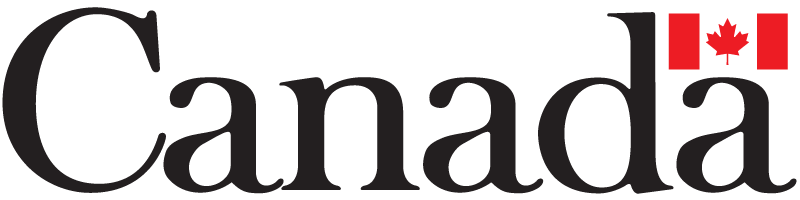 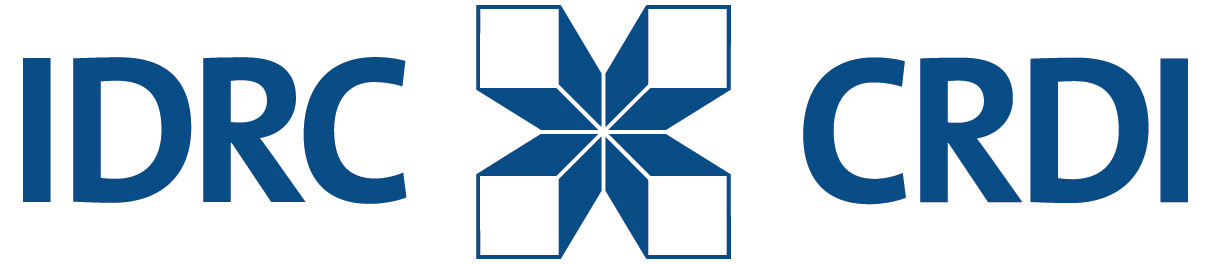 